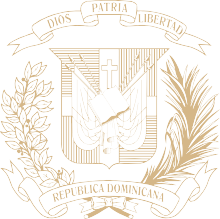 REPÚBLICA  DOMINICANAMEMORIA INSTITUCIONAL AÑO 2020 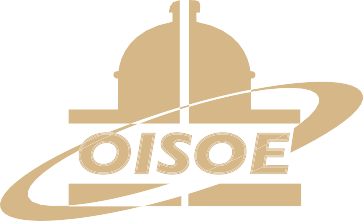 MEMORIA INSTITUCIONAL AÑO 2020 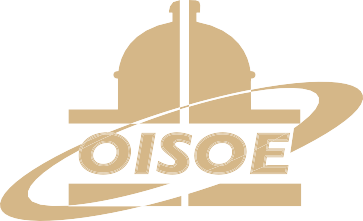 TABLA DE CONTENIDOS 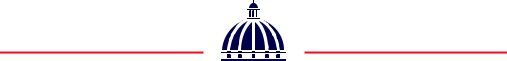 5RESUMEN EJECUTIVOMEMORIA S  20 20 La Oficina Supervisora de Obras del Estado (OISOE), encargada de la supervisión y construcción de diferentes infraestructuras, presenta su informe de rendición de cuentas, correspondiente al año 2020. En este se presenta un desglose Técnico-Financiero de las ejecutorias bajo la dirección de esta Oficina, ejecutadas durante este período.Cada uno de los proyectos ejecutados por la institución, aportaron significativamente en el cumplimiento de los objetivos de Gobierno y, a la vez, en el cumplimiento de las metas de Gobierno propuestas a la Nación.La inversión total por concepto de proyectos ejecutados durante el año 2020 provenientes del Tesoro Nacional asciende a la suma de RD$ 8,774,164,987.94 (ocho mil setecientos setenta y cuatro millones ciento sesenta y cuatro mil, novecientos ochenta y siete pesos con noventa y cuatro centavos).La distribución de estos fondos destinados a la inversión de los proyectos que ejecuta esta Oficina se presenta en el siguiente detalle, según su línea de acción:En lo relativo a las Metas Presidenciales se avanzó de la siguiente manera:Durante el citado período, han sido entregados a la ciudadanía, proyectos de gran trascendencia nacional, contribuyendo al aumento de la inversión en servicios sociales, fortaleciendo las capacidades y oportunidades de la población más necesitada, logrando avances relevantes, especialmente en los sectores de mayor impacto social, tales como sector salud, al aportar unos 337,732.00 M2 de infraestructuras óptimas destinadas a la atención primaria, general y especializada; impactando la calidad de vida de 3,978,749 ciudadanos de la República Dominicana.En lo relativo al  sector educación, la  institución aportó la  supervisión al proceso constructivo de 97 nuevos centros educativos y estancias infantiles, mientras en infraestructuras viales, contribuyó con aproximadamente 264.16 Km, así como la reparación y construcción de unidades habitacionales, de las cuales serán beneficiadas 289 familias. Este conjunto de infraestructuras ha mejorado la calidad de vida de manera directa de 4,5 89,878 habitantes de la República Dominicana.La inversión en los proyectos inaugurados por esta oficina en 2020 asciende a la suma de RD$6,030,985,663.89INF ORMACIÓN IN S TITUCIONA LMEMORIA S  20 20 MisiónCoordinar, ejecutar y supervisar la construcción de obras de infraestructuras gubernamentales, a través de un marco de transparencia y compromiso con las necesidades de desarrollo del país y sus ciudadanos, mediante el empleo de las mejores prácticas de la ingeniería y el respeto al medio ambiente.VisiónSer la institución que promueva la ejecución y fiscalización de proyectos de infraestructuras en el sector público, prioritarios para satisfacer las necesidades urbanas y rurales, enfocadas en el desarrollo sostenido de nuestra nación.Base LegalEl Decreto 1261-86-484 del 15 de diciembre del 1986, designa al Ing. Rafael Vitelio Bisonó como encargado de la Oficina Coordinadora y Fiscalizadora de las Obras del Estado, Adscrita al Poder Ejecutivo, la cual  surge con el objetivo de coordinar   y fiscalizar la construcción de obras realizadas por el Gobierno dominicano bajo la instrucción inmediata de la Presidencia de la República Dominicana, y motivada por el Proyecto de construcción del Faro a Colón y la celebración de los 500 años del Descubrimiento y Evangelización de América.Mediante el Decreto 590-87, el 25 de noviembre del 1987, se designa al Ing. Bienvenido Martínez Brea, como encargado de la Oficina de Ingenieros Supervisores de Obras del Estado (OISOE), Adscrita al Poder Ejecutivo.Luego, mediante el Decreto No. 446-00 del 16 de agosto del 2000, se unifica la Oficina Coordinadora y Fiscalizadora de Obras del Estado con la Oficina de Ingenieros Supervisores de Obras del Estado, Adscrita al Poder Ejecutivo.Principales funcionariosRESULTADOS DE L A GESTIÓN DEL AÑO MEMORIA S  20 20 METAS INSTITUCIONALES DE IMPACTO A LA CIUDADANÍAComo unidad ejecutora de proyectos, en su mayoría de infraestructura, la Oficina de Ingenieros Supervisores de Obras del Estado, según la naturaleza de las actividades que realiza la misma, sus aportes se sitúan dentro del Segundo y Tercer Eje de la Ley 1-12 estableciendo la Estrategia Nacional de Desarrollo 2010-2030 que procura:“Una sociedad con igualdad de derechos y oportunidades, en la que toda la población tiene garantizada educación, salud, vivienda digna y servicios básicos de calidad y que promueve la reducción progresiva de la pobreza y la desigualdad social y territorial”.“Una economía sostenible, integradora y competitiva, mediante una economía territorial y sectorialmente integrada, innovadora, diversificada, plural, orientada a la calidad y ambientalmente sostenible, que crea y desconcentra la riqueza, genera crecimiento alto y sostenido con equidad y empleo digno, y que aprovecha y potencia las oportunidades del mercado local y se inserta de forma competitiva en la economía global”.El impacto de los proyectos que se enmarcan en el cumplimiento de estos ejes, durante el año 2020, han influido favorablemente en la calidad de vida de los ciudadanos dominicanos, las cuales representan el 20% de los proyectos construidos por esta oficina.INDICADORES DE GESTIÓN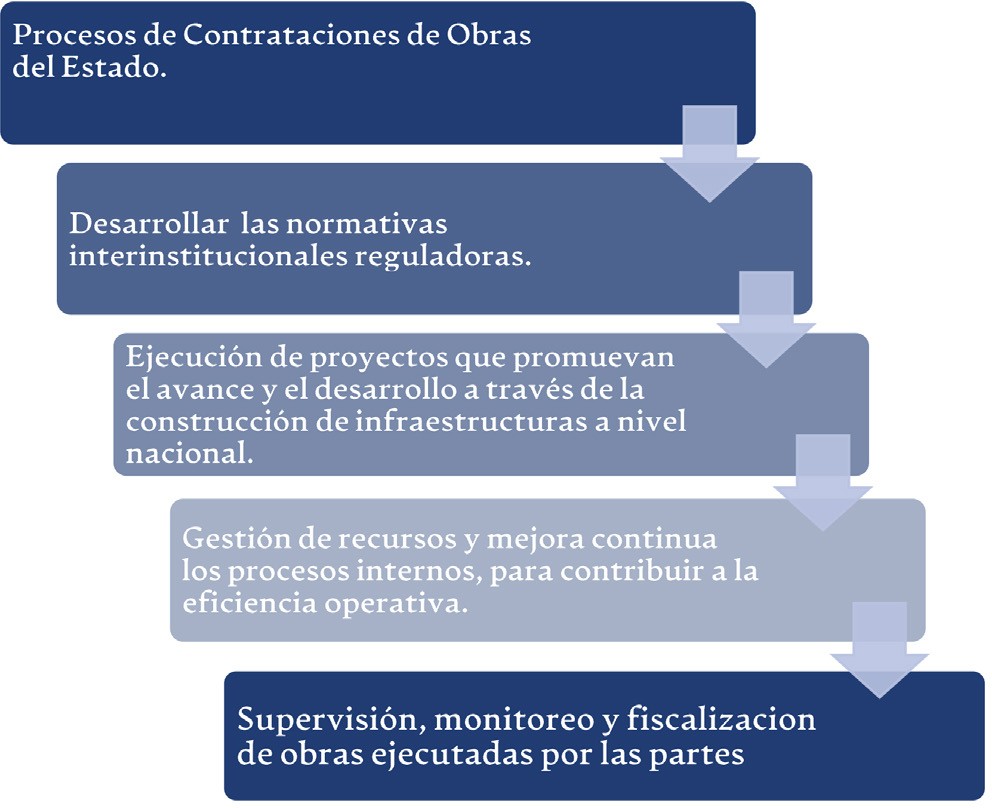 PERSPECTIVA ES TRATÉGICA Metas PresidencialesUn total de 19 proyectos de compromisos de Gobierno, han sido ejecutados durante el año 2020 por la OISOE, de los cuales se incluyen un (1) proyecto de carácter habitacional y 18 centros de salud. Actuamos dentro de estas metas de gobierno que, a su vez, han sido traducidas en metas institucionales.Del total de proyectos de metas presidenciales fueron concluidas dos (2) obras. Estos proyectos benefician aproximadamente a una población de 1,910,599.52, en toda la geografía nacional.Objetivos de Desarrollo SostenibleLos Objetivos de Desarrollo Sostenible (ODS) traducen las iniciativas para el alcance de las metas propuestas al año 2030 por los gobiernos de 193 estados miembros de la ONU, en el cual se plantean las necesidades humanas y los derechos básicos que todos los individuos del planeta deberían poder disfrutar, tales como: ausencia de hambre y pobreza extrema; educación de buena calidad, empleo productivo y decente, buena salud y vivienda; el derecho de las mujeres a dar a luz sin correr peligro de muerte; sostenibilidad del medio ambiente, desigualdad económica, innovación, justicia, etc., sean prioridad y en el que tanto mujeres como hombres vivan en igualdad y paz.La República Dominicana ha trabajado arduamente para el logro de éxitos notables en materia de reducción de la pobreza, empoderamiento de las mujeres y un mayor acceso a los servicios esenciales como educación, salud y agua potable. A medida que avanza y trabaja en un gobierno más inclusivo, se acumulan esfuerzos  y mayor experiencia que puede ser utilizada con mayor énfasis para acelerar el progreso.Los ODS proporcionan un marco a toda la comunidad nacional e internacional para trabajar juntos hacia un  objetivo común, asegurándose de  que  el desarrollo humano llegue a todos en todas partes. Los países más aventajados en materia de economía se han comprometido en brindar apoyo a través de la asistencia, alivio de la deuda y a través de un sistema comercial más justo. En el caso de la República Dominicana, junto a otros países pobres, está comprometido a gobernar mejor e invertir en sus poblaciones con sistemas de salud y educación óptimos.La intención de la OISOE se traduce en la realización de proyectos que aportan cambios significativos, a  fin de  apoyar los Objetivos globales, nacionales  y regionales, medir el progreso hacia su logro y ayudar al gobierno a establecer la capacidad informática, las políticas y los programas necesarios para su alcance y crear así calidad de vida digna para todos.Los ODS se componen de 17 Objetivos y 169 metas cuantificables que se supervisan mediante 60 indicadores.Objetivo 1: Poner fin a la pobreza en todas sus formas en todo el mundo.Objetivo 2: Poner fin al hambre, lograr la seguridad alimentaria y la mejora de la nutrición y promover la agricultura sostenible.Objetivo 3: Garantizar una vida sana y promover el bienestar para todos en todas las edades.Objetivo 4: Garantizar una educación inclusiva, equitativa y de calidad y promover oportunidades de aprendizaje durante toda la vida para todos.Objetivo 5: Lograr la igualdad entre los géneros y empoderar a todas las mujeres y las niñas.Objetivo 6: Garantizar la disponibilidad de agua y su gestión sostenible y el saneamiento para todos.Objetivo 7: Garantizar el acceso a una energía asequible, segura, sostenible y moderna para todos.Objetivo 8: Promover el crecimiento económico sostenido,inclusivo y sostenible, el empleo pleno y productivo y el trabajo decente para todos.Objetivo 9: Construir infraestructuras resilientes, promover laindustrialización inclusiva y sostenible, y fomentar la innovación.Objetivo 10: Reducir la desigualdad en y entre los países.Objetivo 11: Lograr que las ciudades y los asentamientos humanos sean inclusivos, seguros, resilientes y sostenibles.Objetivo 12: Garantizar modalidades de consumo y producción sostenibles.Objetivo 13: Adoptar medidas urgentes para combatir el cambio climático y sus efectos.Objetivo 14: Construir infraestructuras resilientes, promover la industrialización inclusiva y sostenible y fomentar la innovaciónObjetivo 15: Proteger, restablecer y promover el uso sostenible de los ecosistemas terrestres, gestionar los bosques de formasostenible, luchar contra la desertificación, detener e invertir la degradación de las tierras y poner freno a la pérdida de ladiversidad biológicaObjetivo 16: Promover sociedades pacíficas e inclusivas parael desarrollo sostenible, facilitar el acceso a la justicia para todos y crear instituciones eficaces, responsables e inclusivas a todos los niveles.Objetivo 17: Fortalecer los medios de ejecución y revitalizar la Alianza Mundial para el Desarrollo Sostenible.La cartera de proyectos de OISOE durante el año 2020 estuvo alineada, de manera directa, con la ejecución de obras que aportan en el cumplimiento de los objetivos número 2 y 3 de la Estrategia Nacional de Desarrollo (END).Sistema de Monitoreo y Medición de la Gestión Pública (SMMGP)Vista consolidada del desempeño gubernamental orientado a seguimiento de metas, compromisos presidenciales, cumplimiento institucional y ejecución de obras.INSTITUCIONESOFICINA DE INGENIEROS SUPERVISORES DE OBRAS DEL ESTADO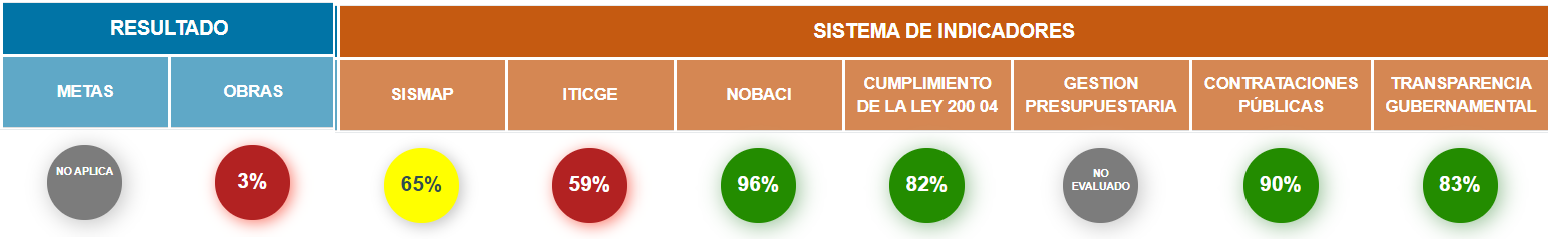 A ctualizado al 10 de diciembr e de 20 20 .Sistema de Monitoreo de la Administración Pública (SISMAP)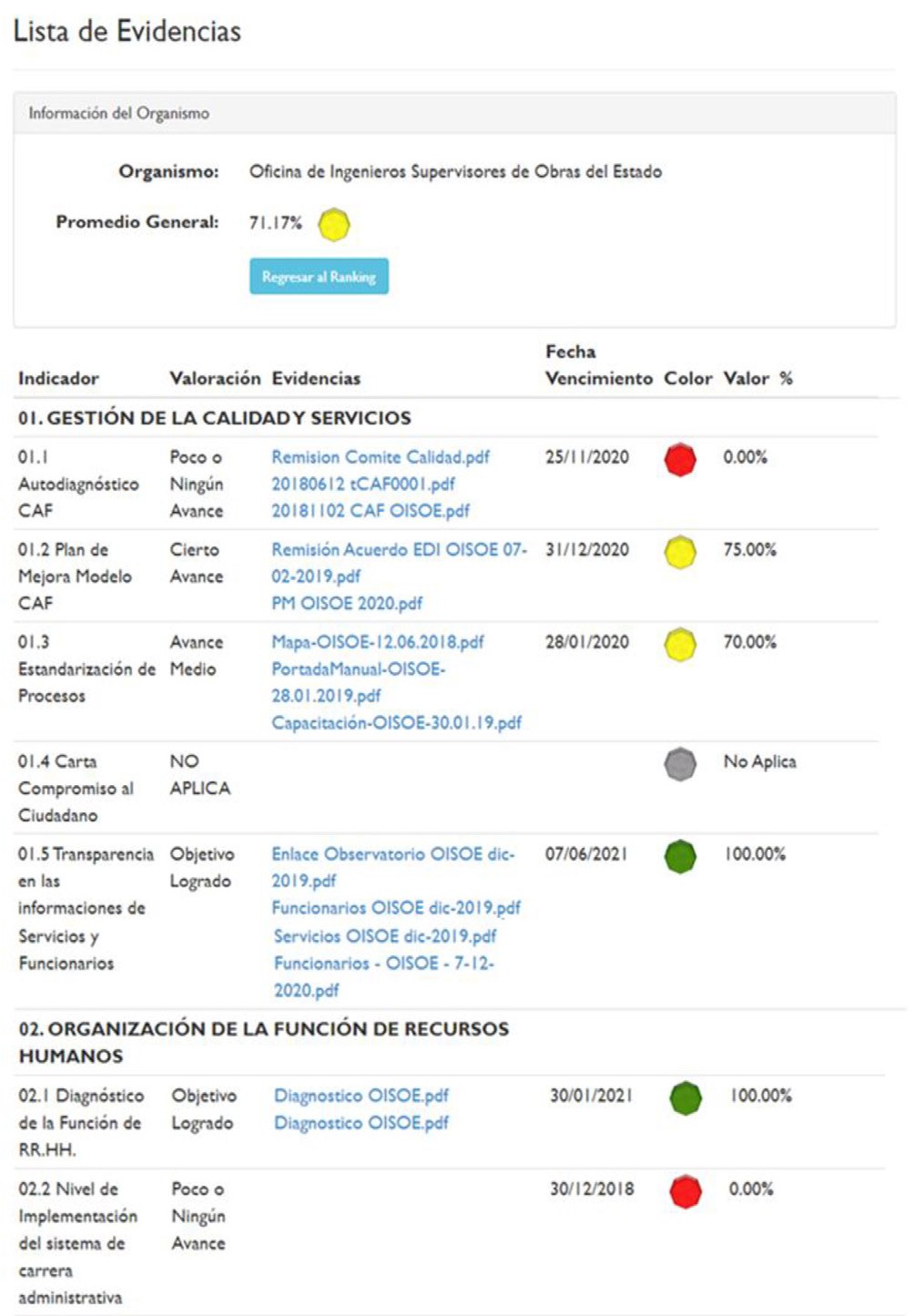 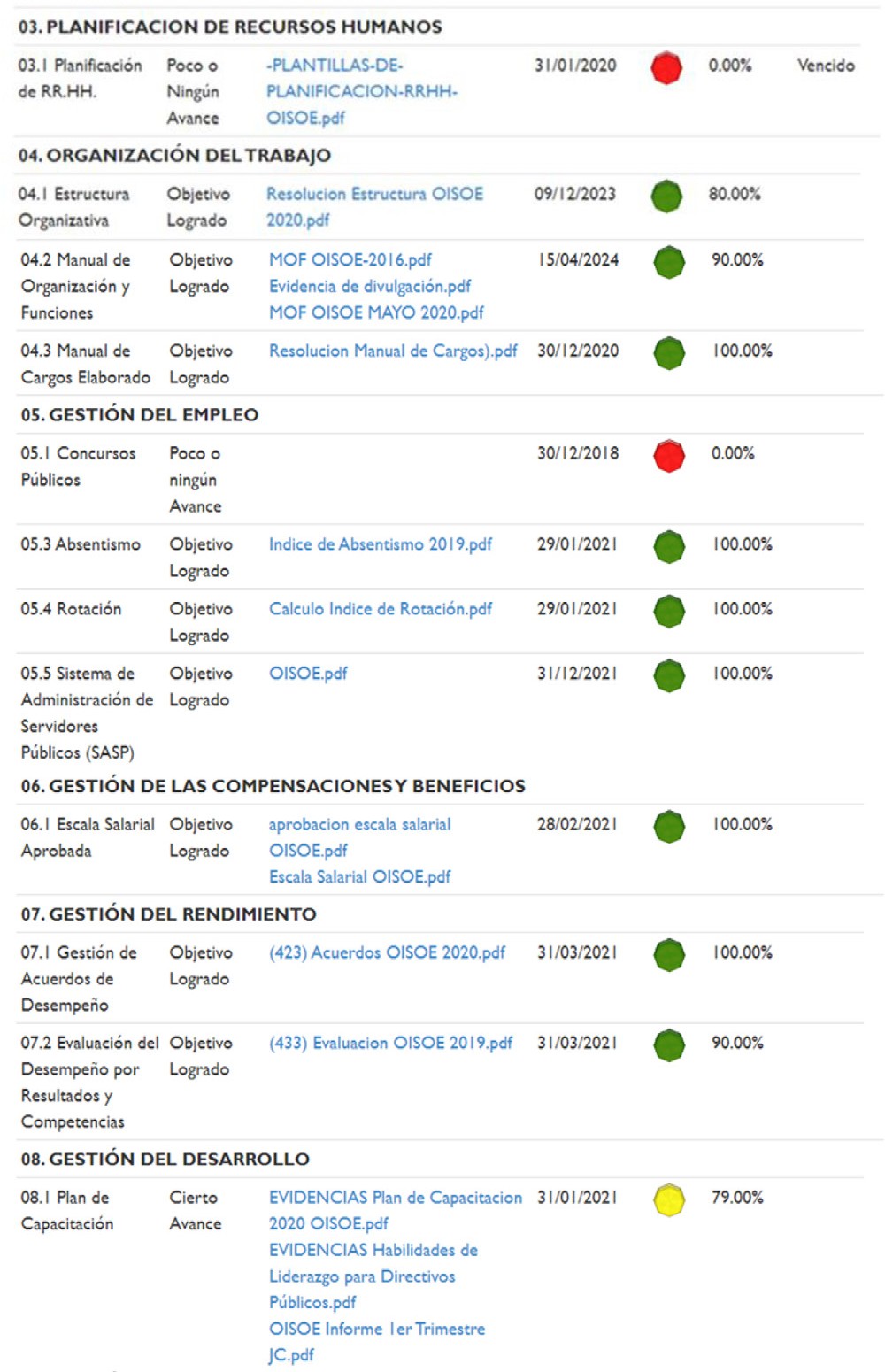 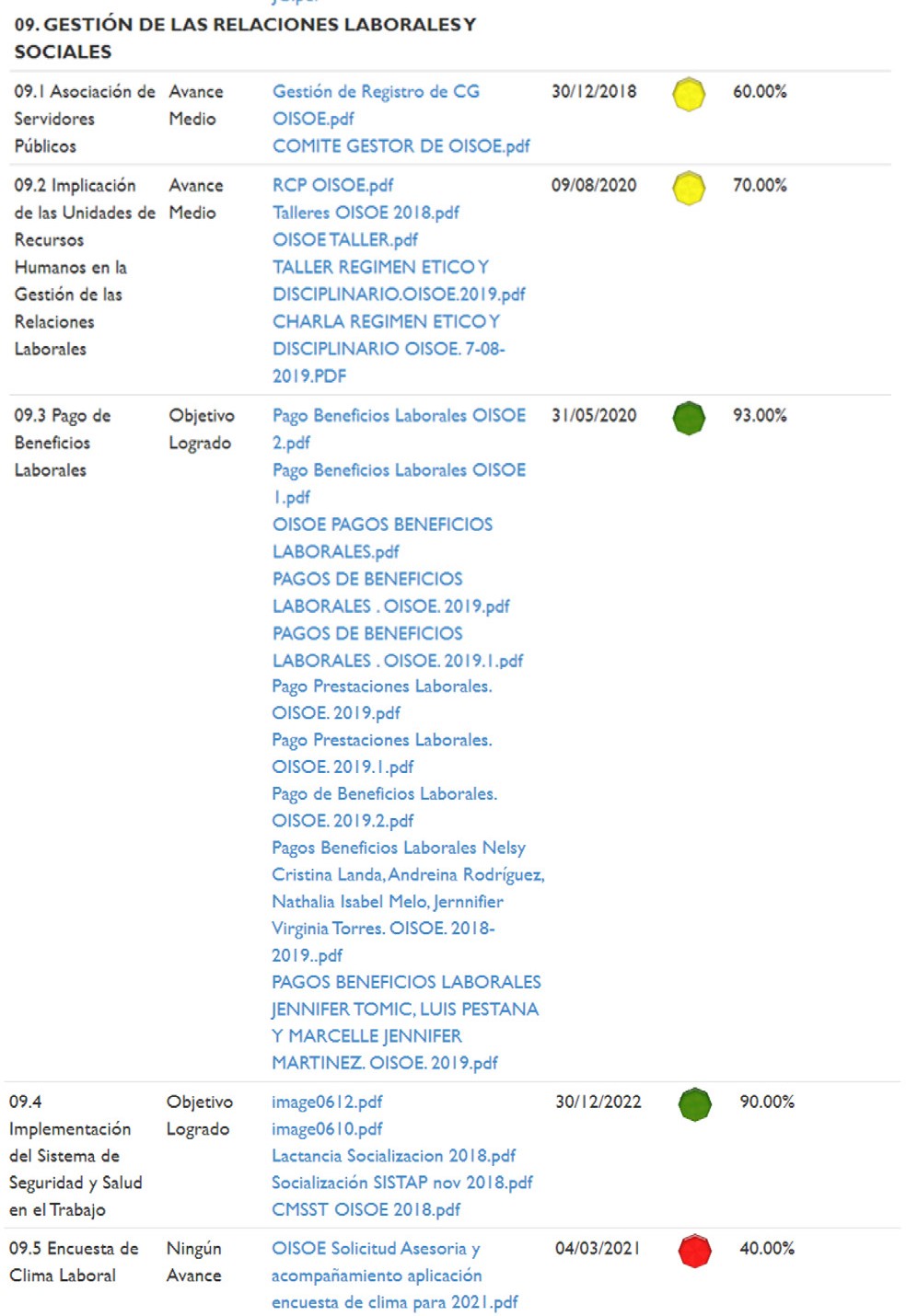 PERSPECTIVA OPERATIVA DE LA INS TITUCIÓN Índice de transparenciaDurante el año 2020 el subportal de transparencia fue sometido a las evaluaciones mensuales por la Dirección General de Ética e Integridad Gubernamental (DIGEIG), alcanzando las siguientes calificaciones durante los meses comprendidos enero-septiembre.EVALUACIONES AL SUBPORTAL DE TRANSPARENCIA90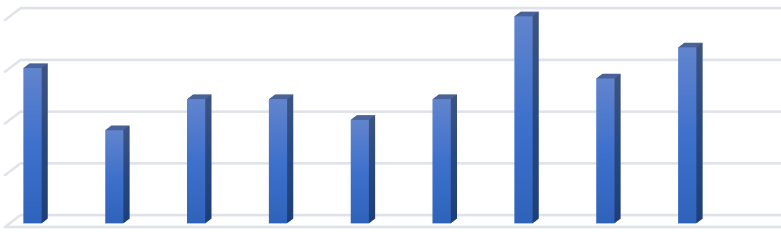 90	8785	8485	82	82	8279	80807570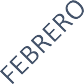 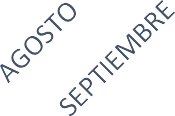 Nota: L os meses octubr e y no viembr e aún se encuentr a en pr oc eso de e v aluación por el Ó r gano R ect or.Normas Básicas de Control Interno (NOBACI)Matriz de resumen (seguimiento cuatrimestral).PeríodoLeyenda del progresoGestión presupuestariaAnálisis descriptivo del desempeño financieroEl comportamiento que muestra la ejecución presupuestaria al 30 de noviembre, específicamente en los renglones desde 2.1, 2.2, 2.3, los cuales tuvieron disminución con relación al presupuesto planificado inicialmente, y una ejecución promedio de un 54%, debe en gran medida a la actividad casi nula de la institución durante el segundo trimestre del año y el inicio gradual del tercer trimestre, como consecuencia de la suspensión de actividades labores por efecto de la pandemia del COVID-19. Proyectándose para el último mes del año un 9% del valor ejecutado hasta la fecha, como resultado del promedio de los gastos mensuales.El renglón de obras, tuvo un  incremento  considerable  de  alrededor  del 50% del presupuesto inicial, por la aprobación y ejecución del presupuesto complementario, y los compromisos de terminación de Obras Hospitalarias y otros centros. Teniendo en este período una ejecución del 74% del presupuesto vigente, proyectándose igualmente un 9% para ser ejecutado durante el mes de diciembre.El acápite 4.2 Disminución de pasivos, refleja un valor ejecutado por encima del presupuesto vigente, quedando con un valor por recuperar del 1% y sin oportunidad de proyectar ejecución para el último mes del año.Tabla 2. Ejecución presupuestaria por objeto del gasto(Ejecución contemplada hasta el 30 de noviembre 2020)Ejecución al 30 de noviembr e 2020 .Plan Anual de Compras y Contrataciones (PACC)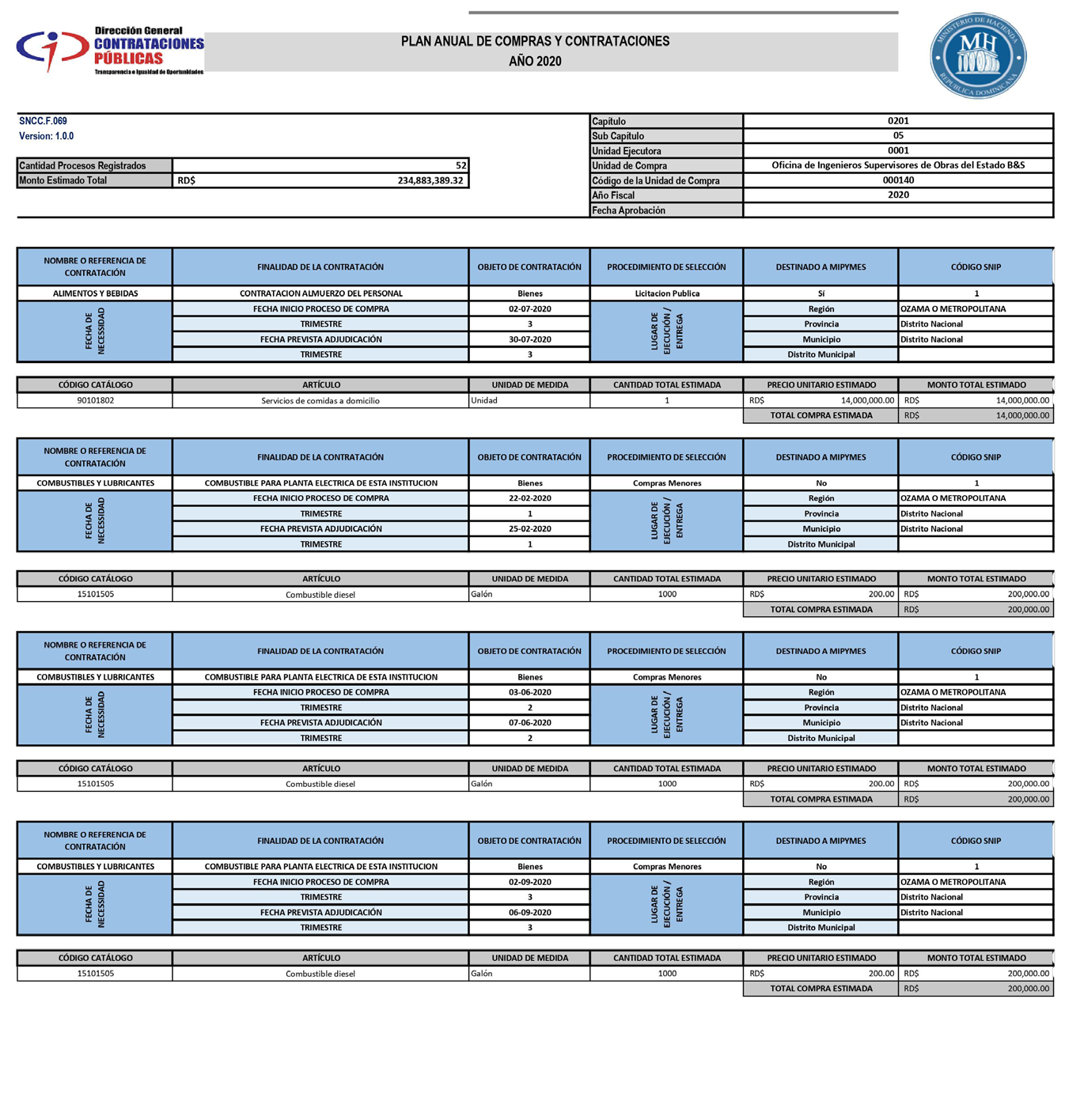 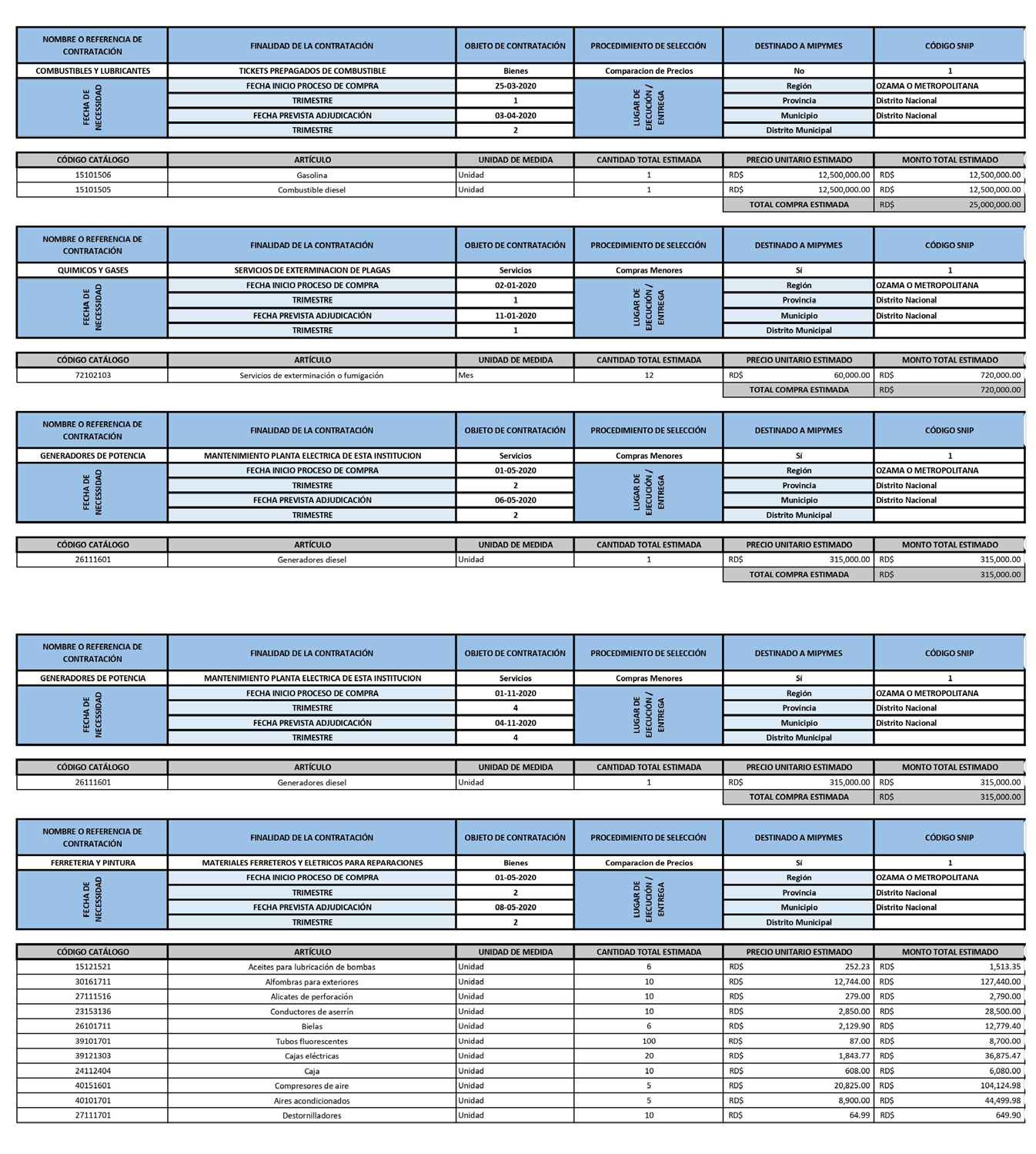 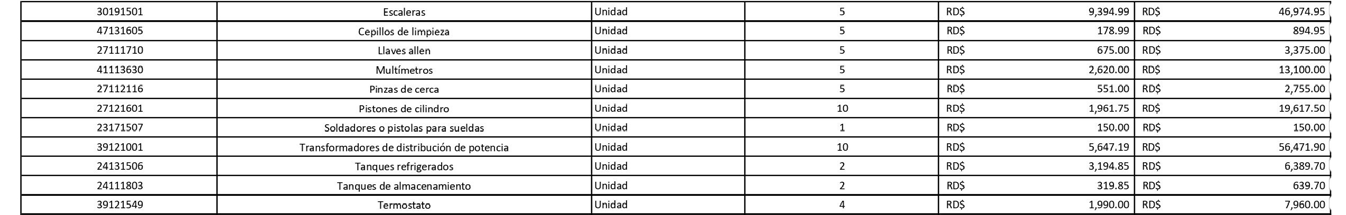 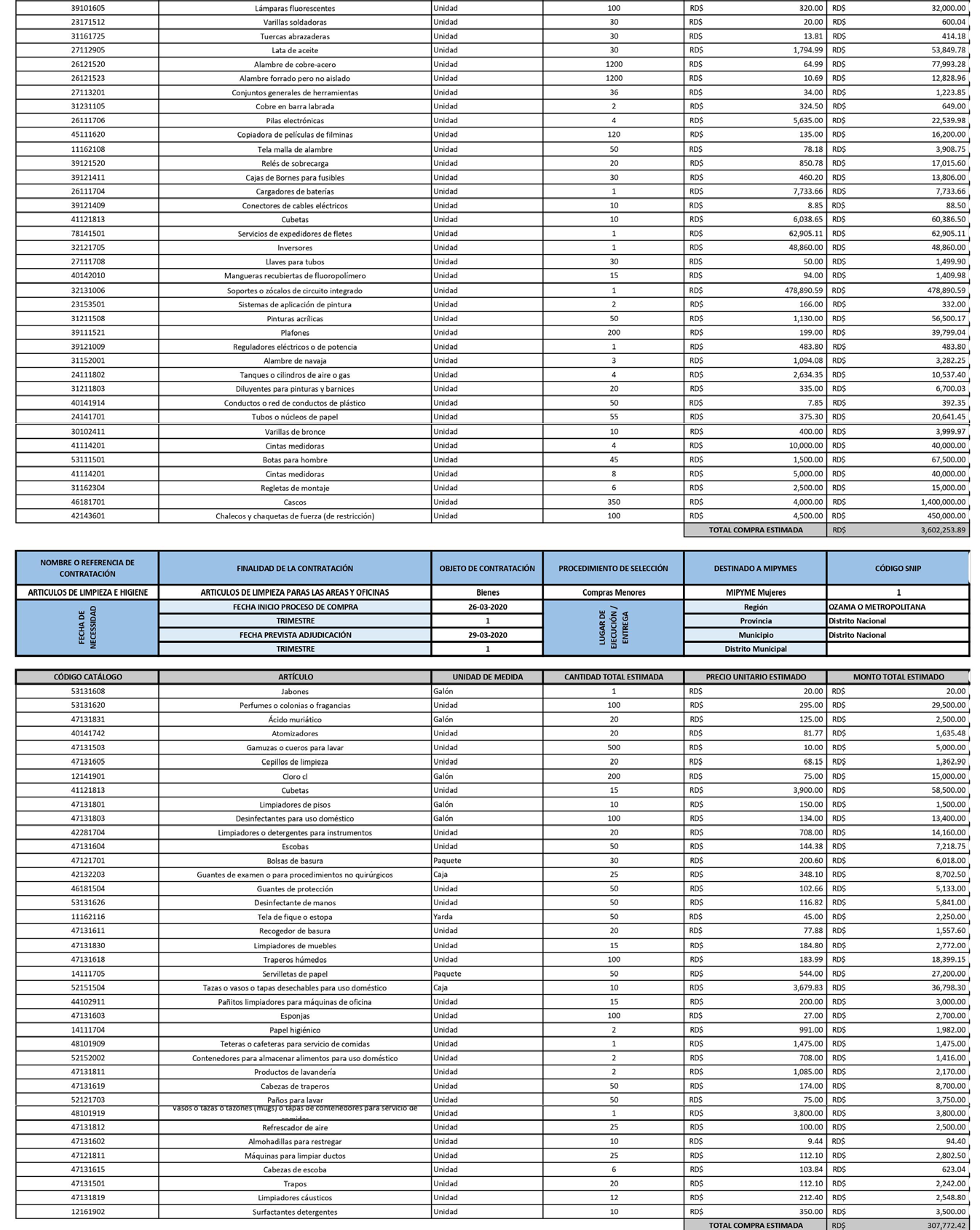 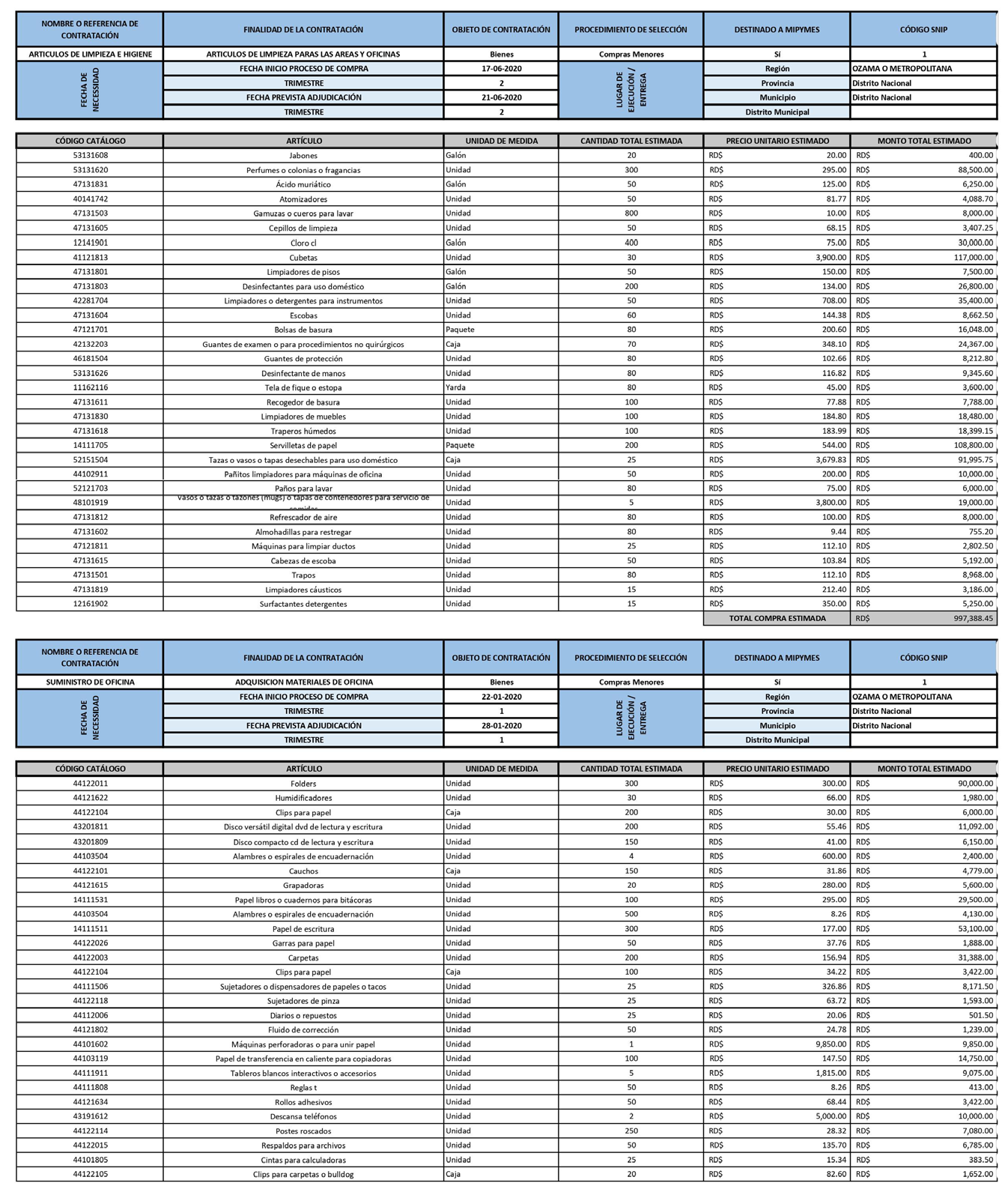 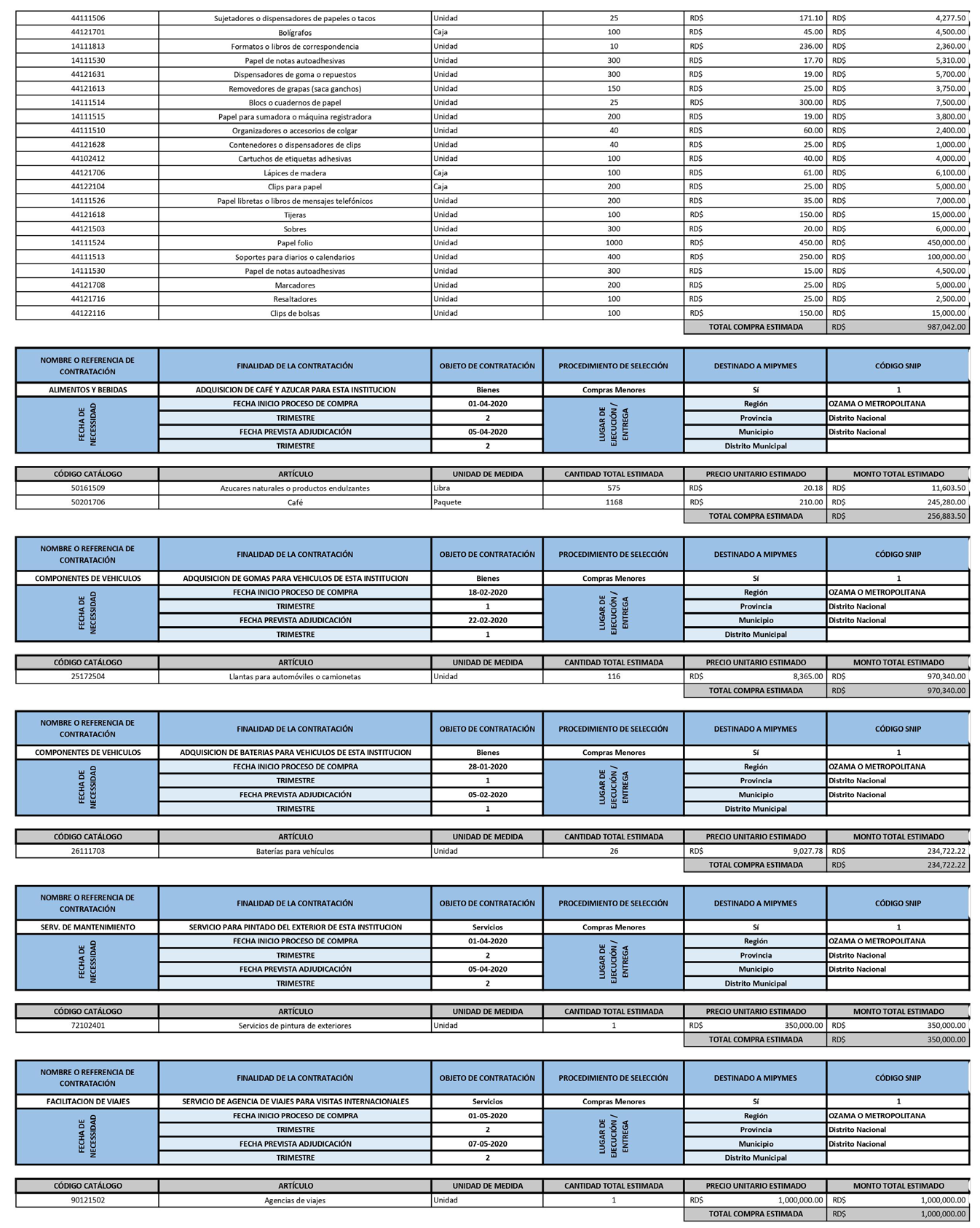 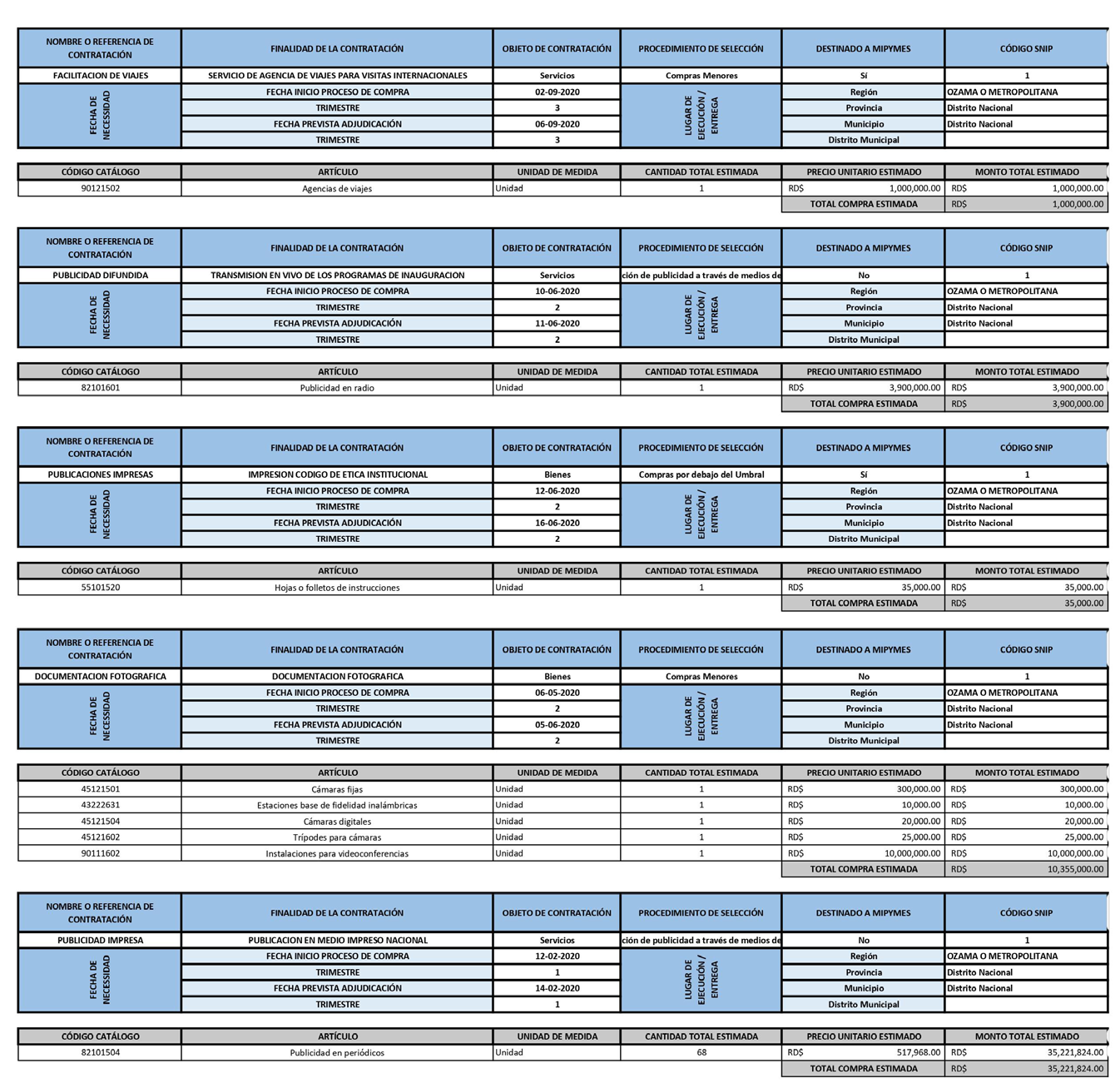 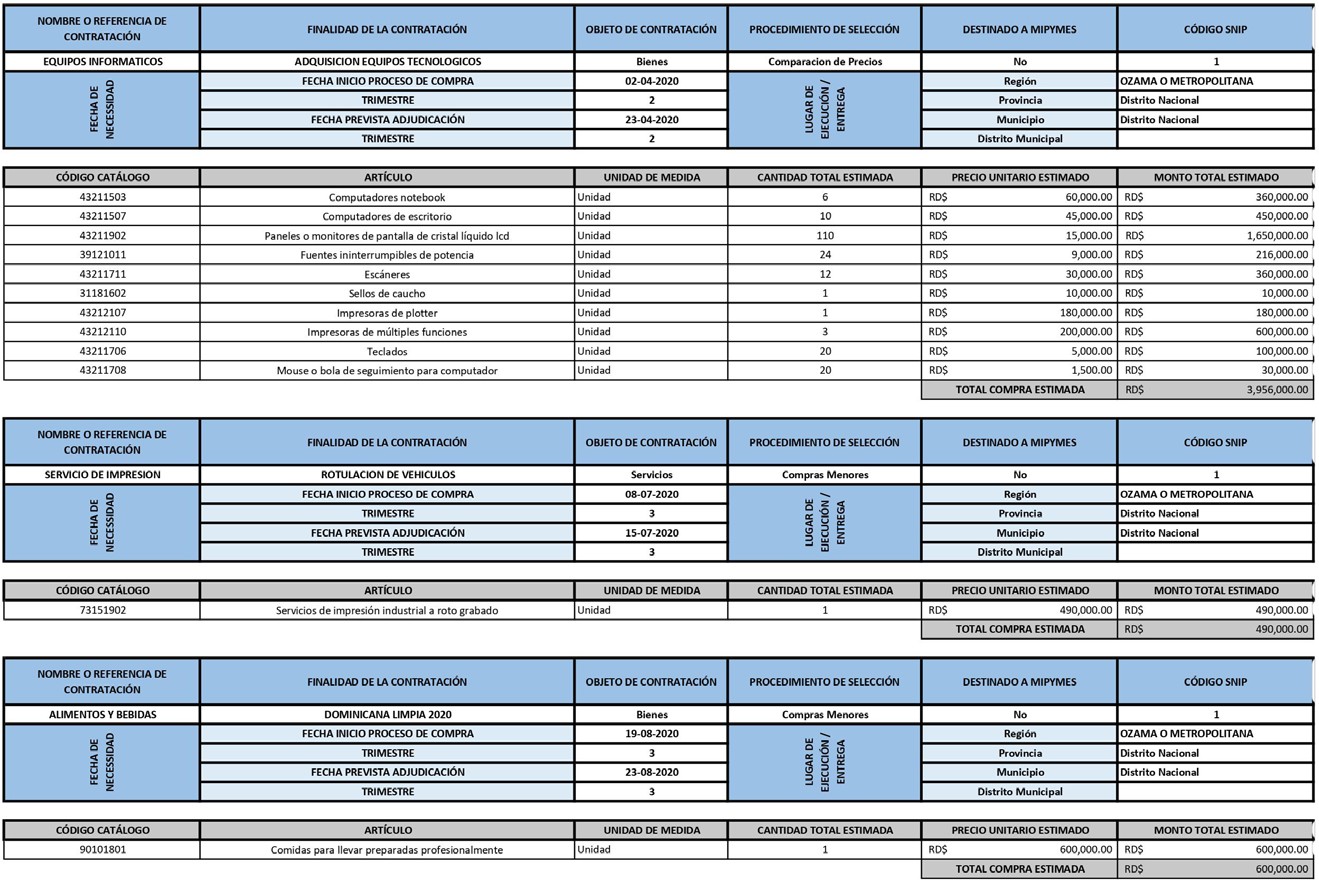 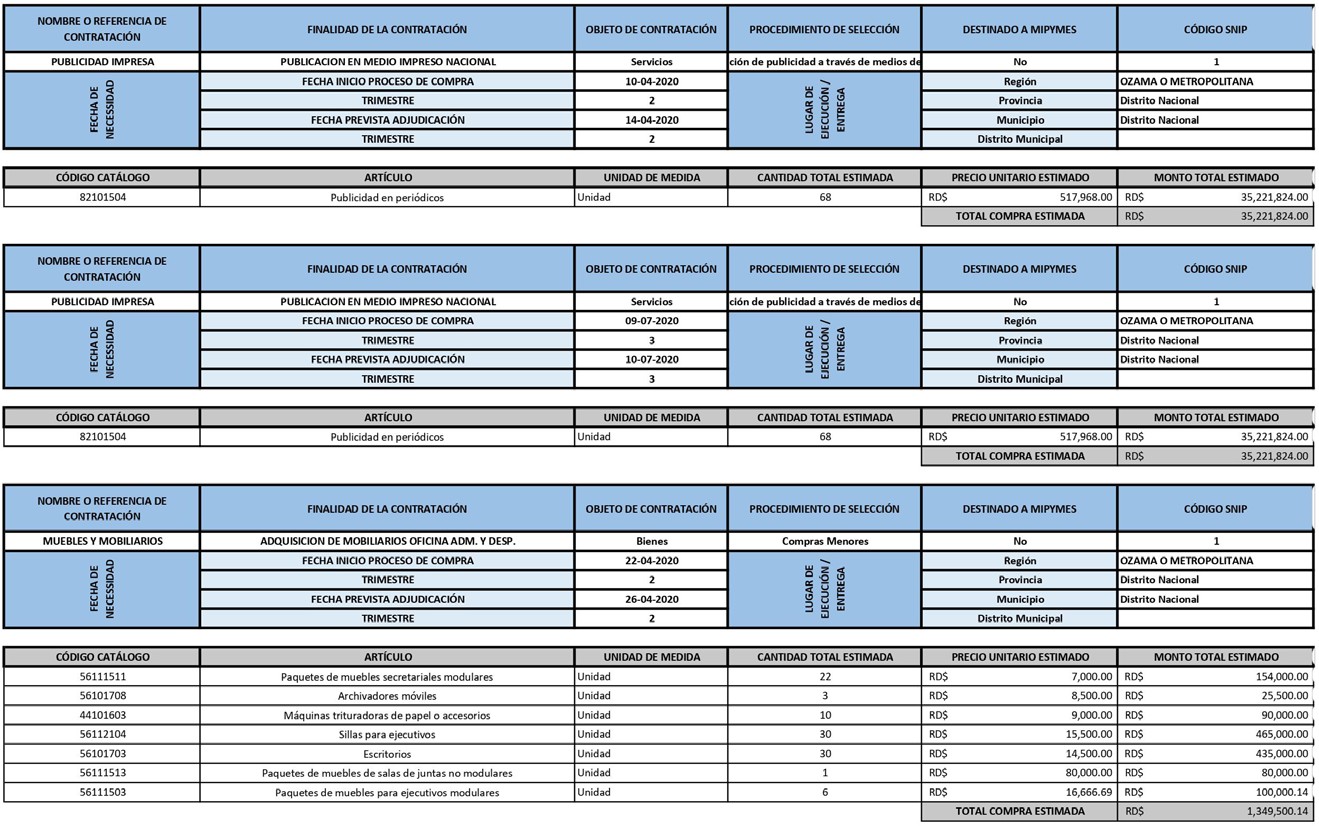 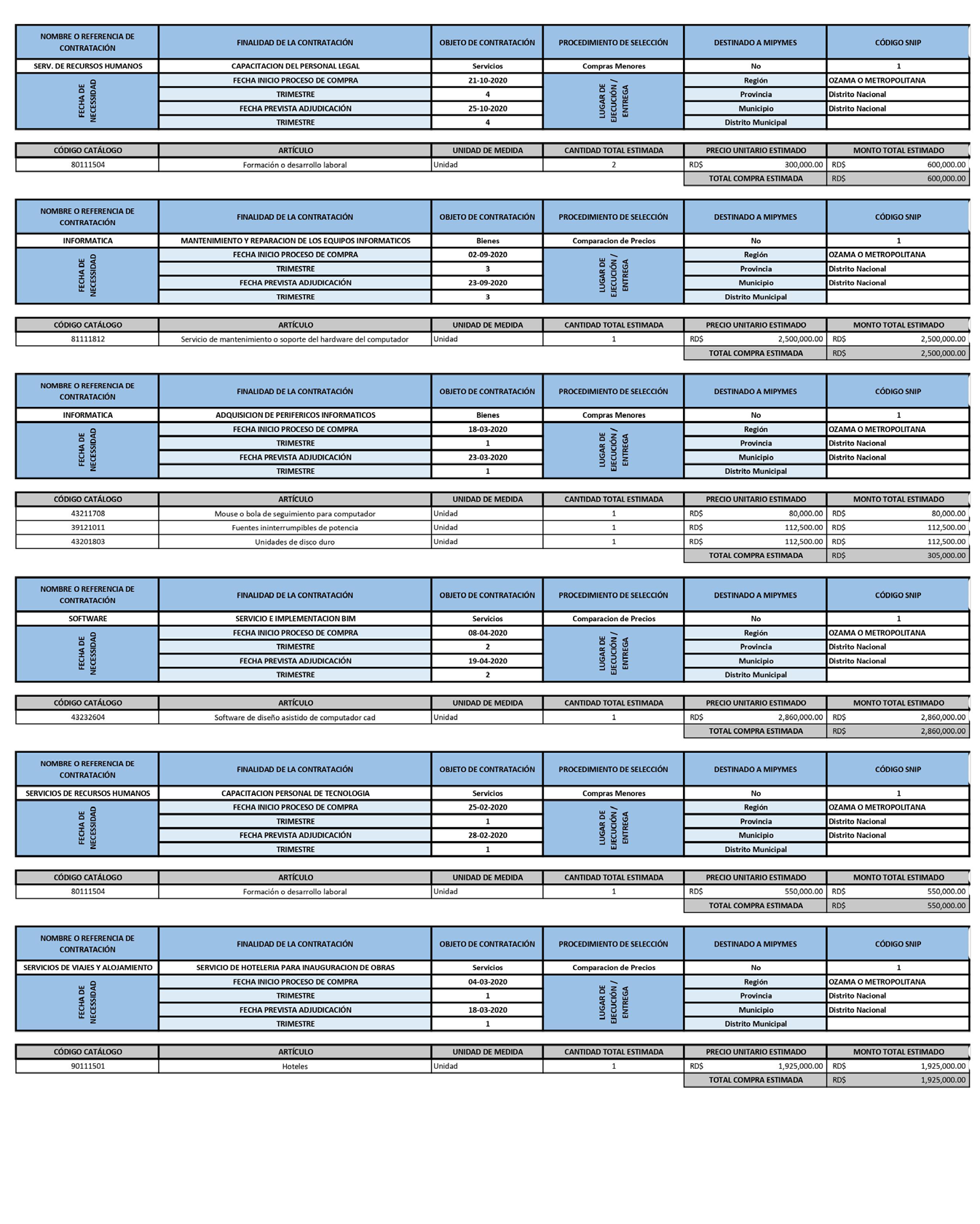 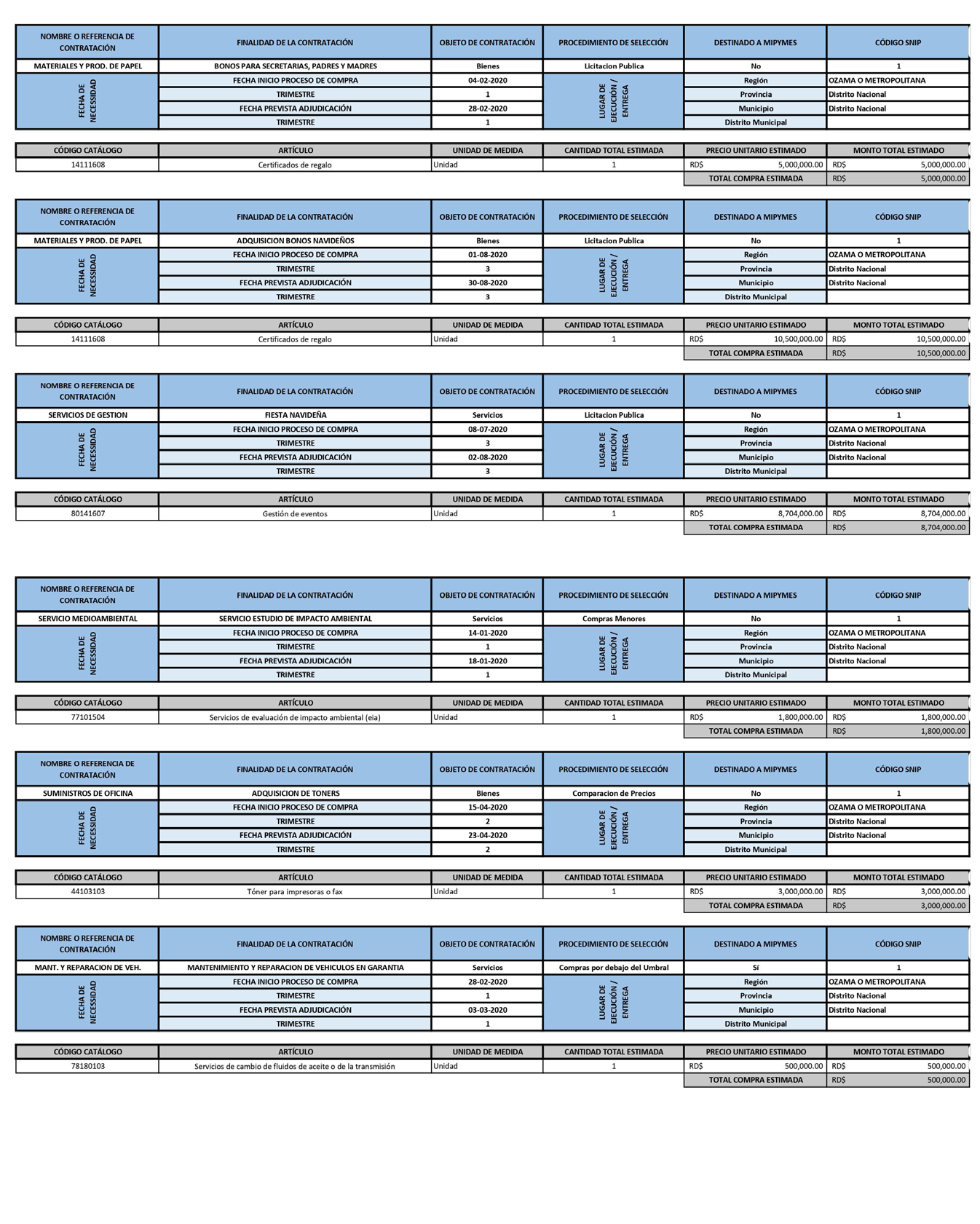 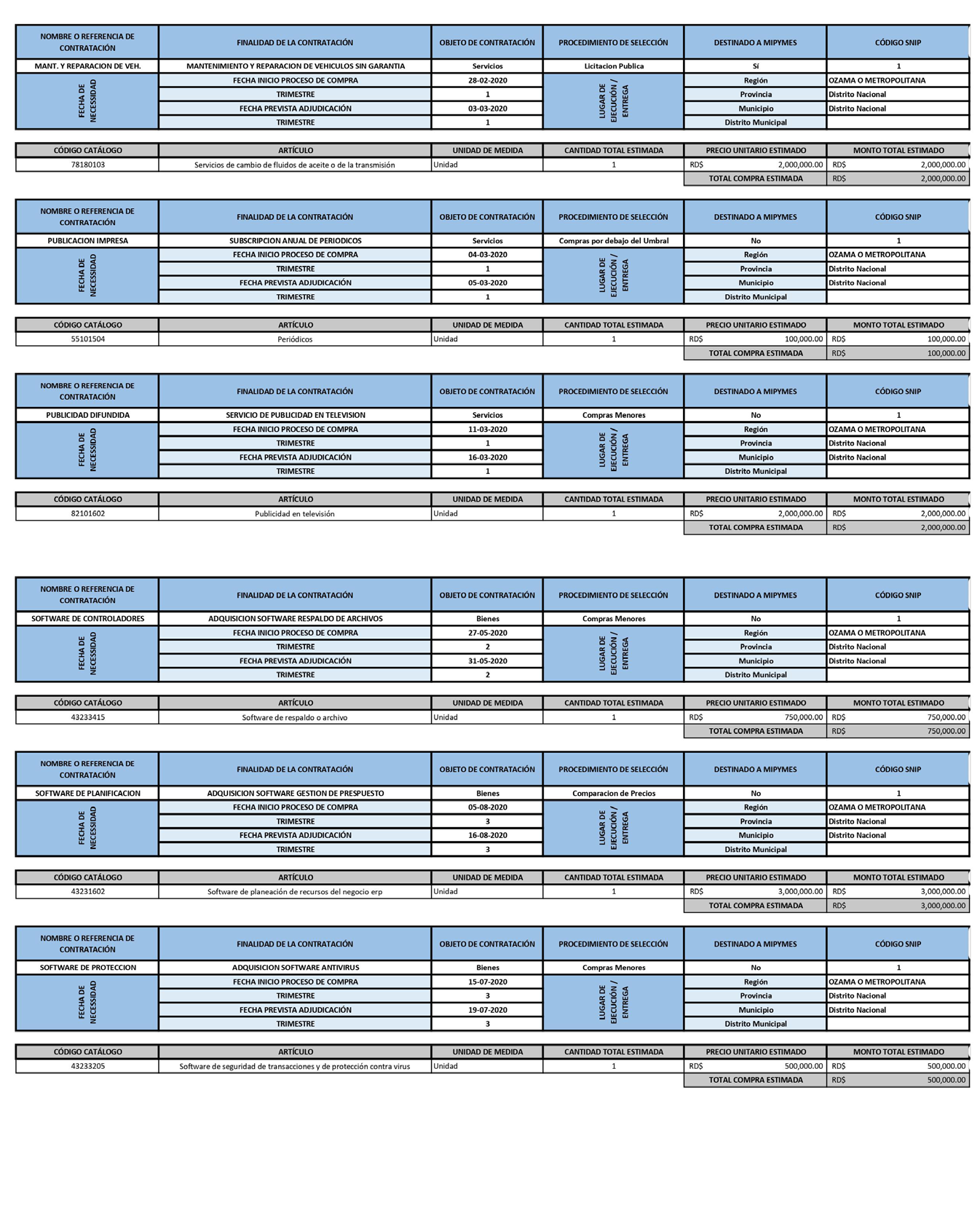 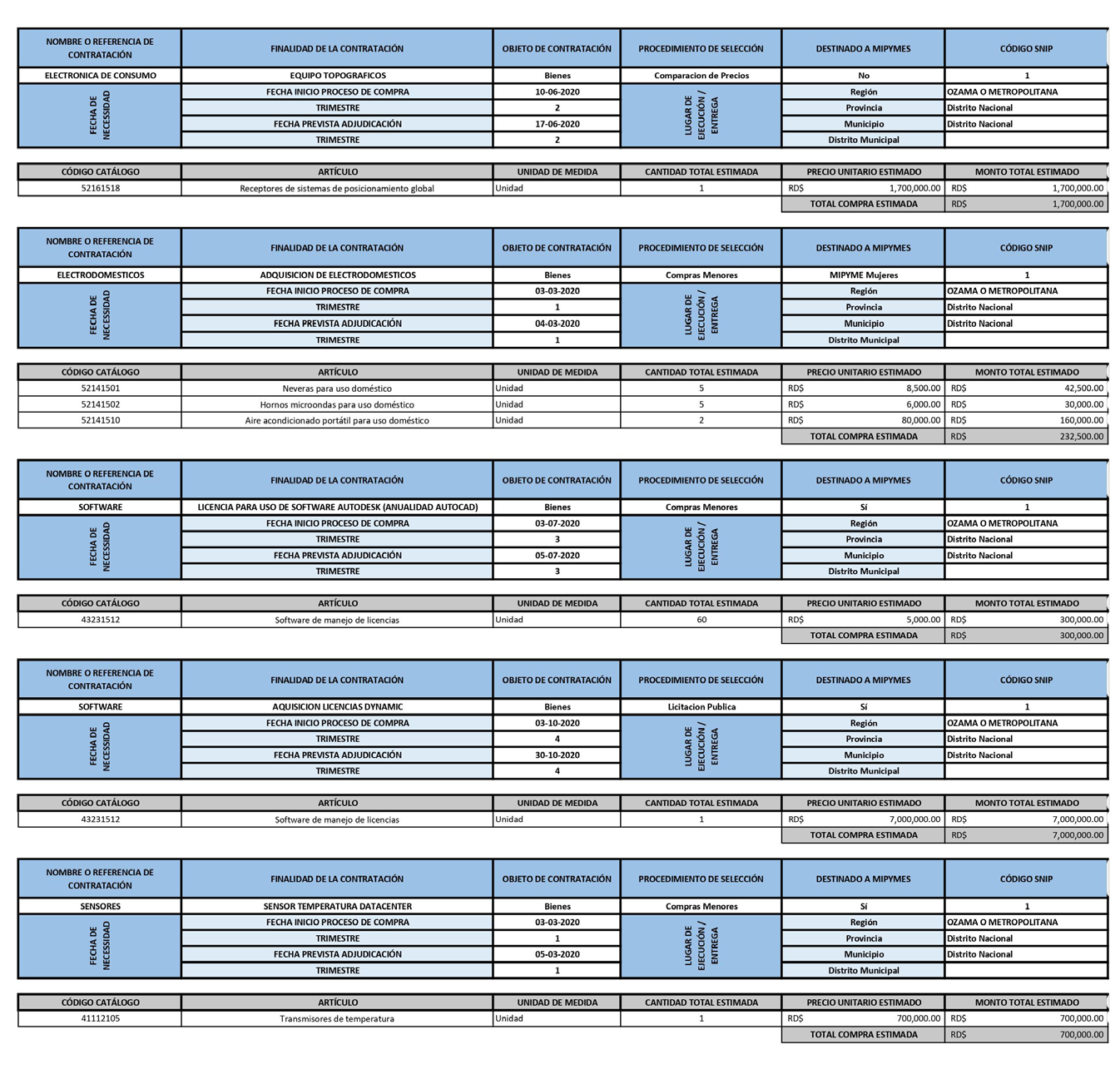 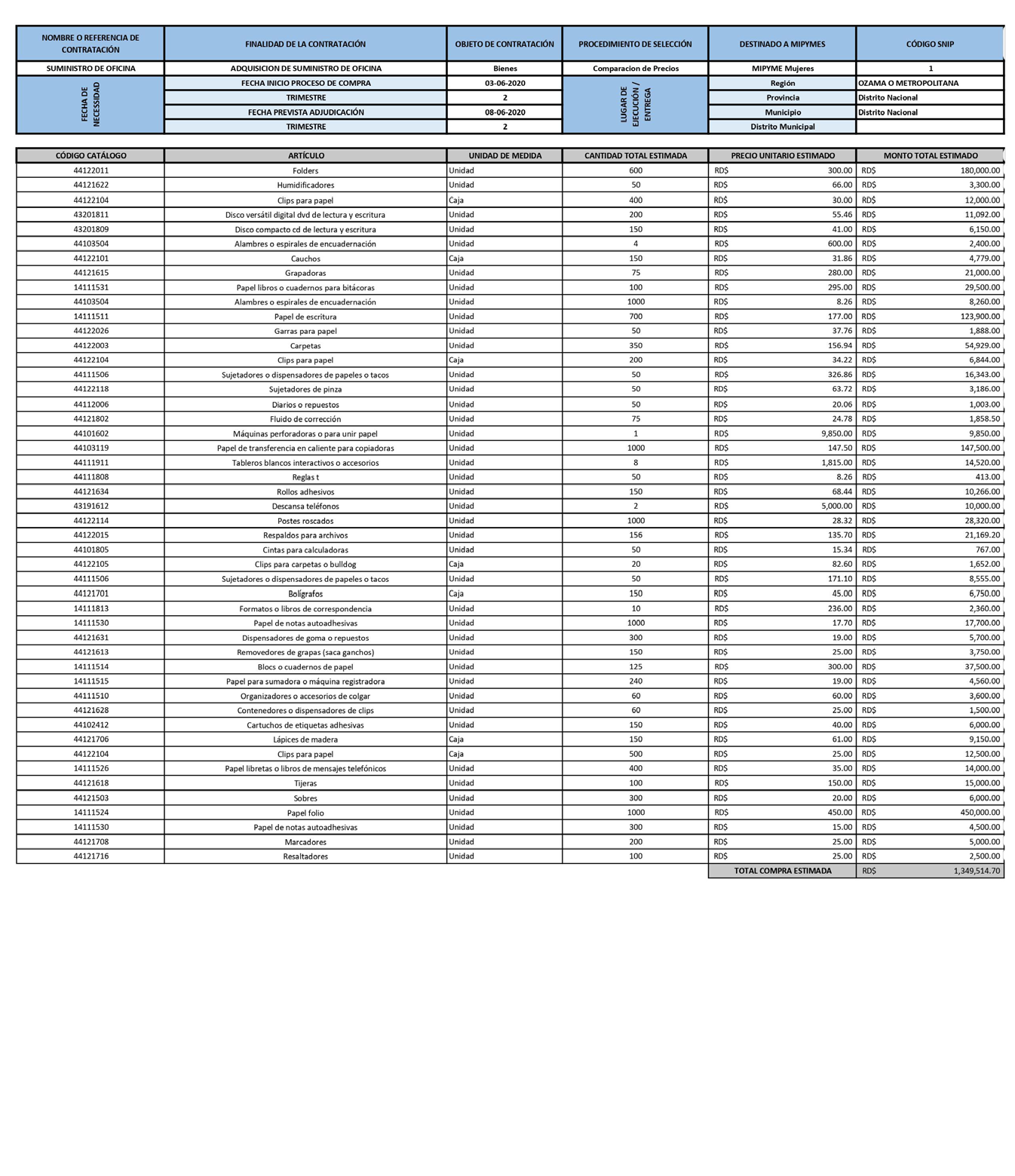 Sistema Nacional de Compras y Contrataciones Públicas (SNCCP)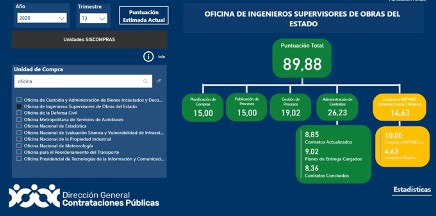 Auditorías y Declaraciones JuradasPERSPECTIVA DE L O S USU ARIO SUnidad de Acceso a la Información Pública de la Oficina de Acceso a la InformaciónLa unidad de Acceso a la Información Pública de la Oficina de Ingenieros Supervisores de Obras del Estado (OISOE), fue creada en abril del año 2011 con la finalidad de dar cumplimiento a la Ley General de Libre Acceso a la Información Pública No. 200-04 y su Reglamento de aplicación No. 130-05.La OAI tiene como función principal realizar las gestiones necesarias para satisfacer las solicitudes de información planteadas por los ciudadanos a través de los diversos medio disponibles los cuales han sido comunicación, correo electrónico, formulario físico y Sistema Único de Solicitud de Acceso a la Información (SAIP); como una forma de validar la transparencia activa, la rendición de cuentas y el fortalecimiento de la participación ciudadana, facilitando un servicio permanente actualizado de las ejecutorias llevadas a cabo, según lo establece la legislación existente.3.1 Sistema de Atención Ciudadana 311Sistema 311, Quejas, Sugerencias y ReclamacionesDurante el período enero-diciembre 2020, no se registraron casos en la plataforma del sistema 311.Estadísticas de solicitudes de acceso a la información vía la OAIConforme al registro de solicitudes de información durante el año 2020, la isntitucion recibió un total de ochenta y cuatro (84) solicitudes, a través de la Oficina de Acceso a la Información Pública, de las cuales diez (10) solicitudes se encuentran en proceso de recopilación de información dentro de los plazos dispuesto en la Ley 200-04.ESTADÍSTICAS DE SOLICITUDES DE INFORMACIÓN VÍA LA OAI11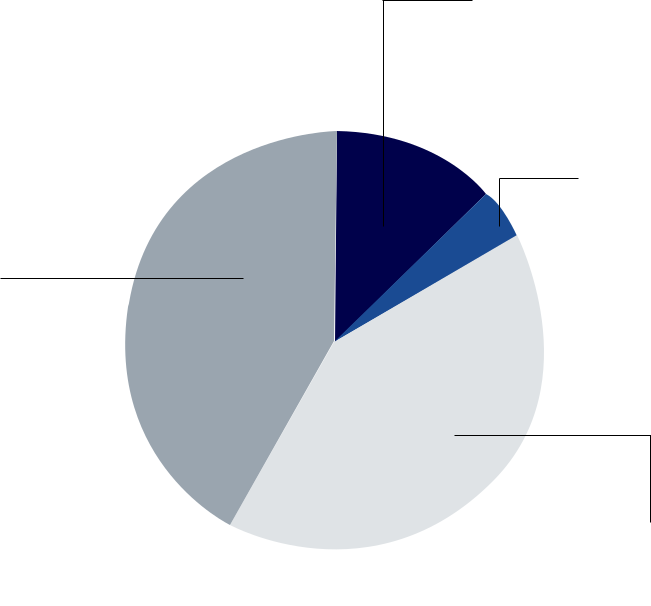 33535 ENERO-MARZO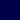  ABRIL-JUNIO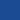  JULIO-SEPTIEMBRE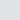  OCTUBRE-DICIEMBRE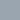 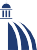 I V.	GESTIÓN INTERNAMEMORIA S  20 20 A. DESEMPEÑO FINANCIEROComportamiento de la producción enero-diciembre 2020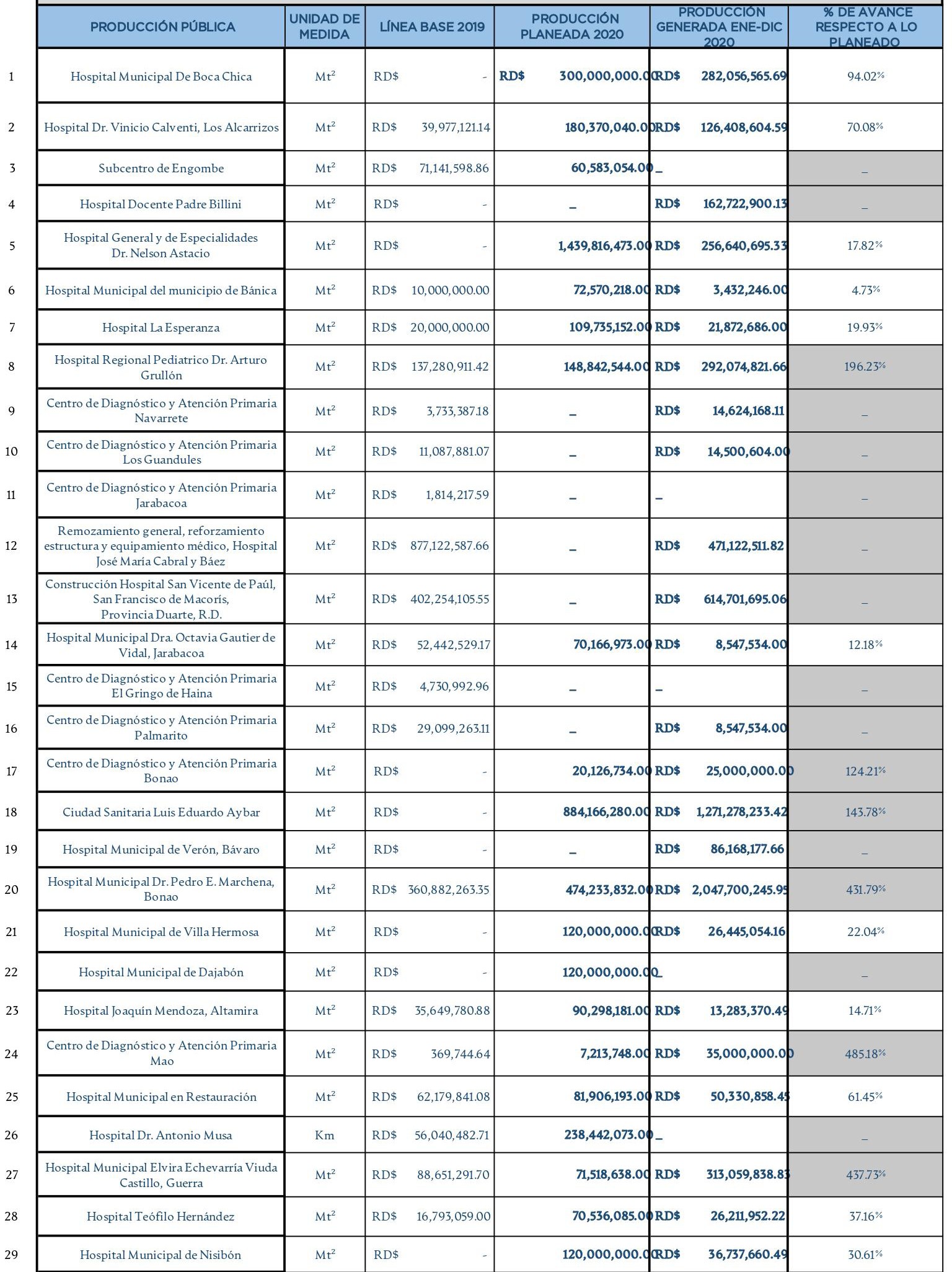 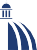 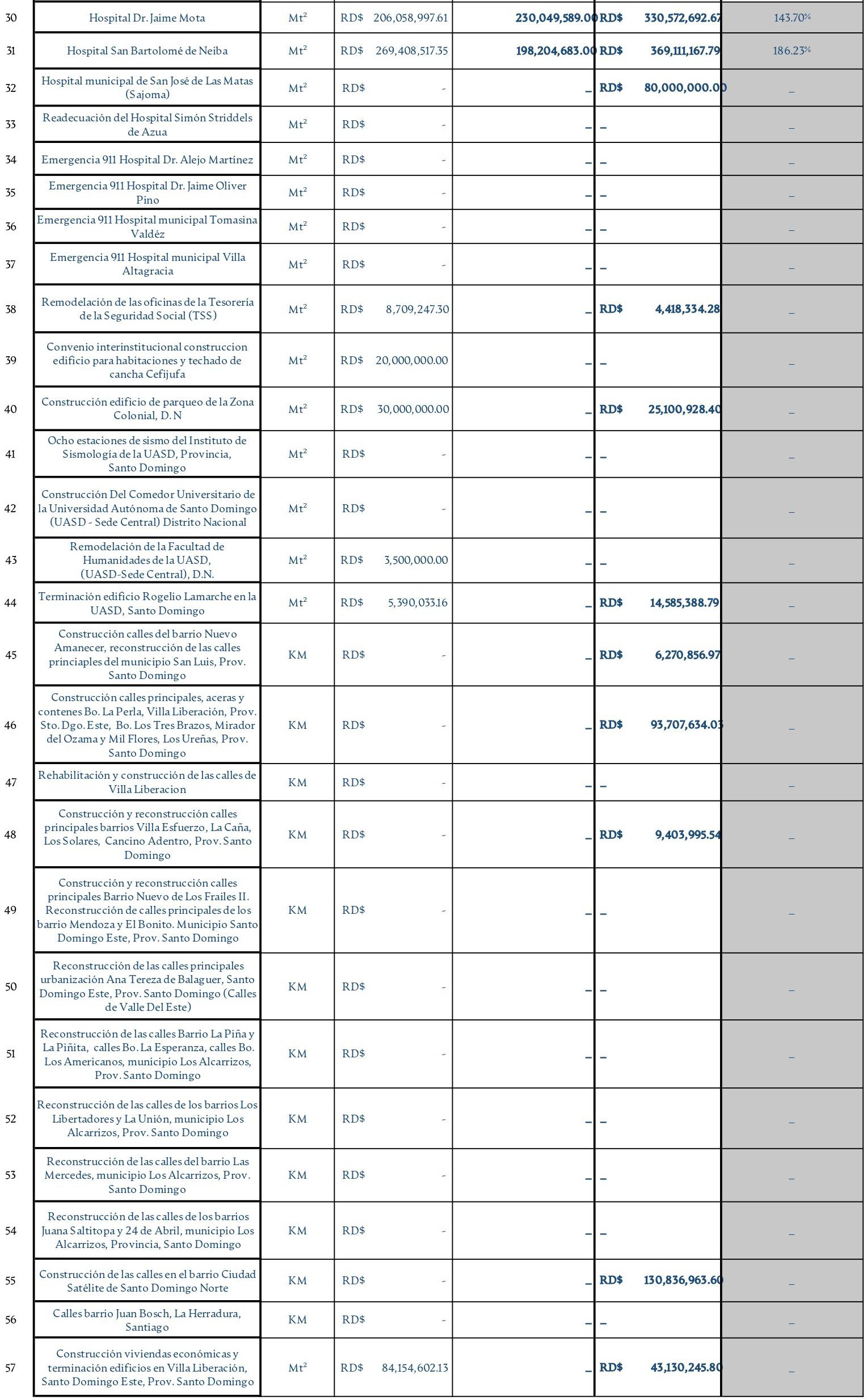 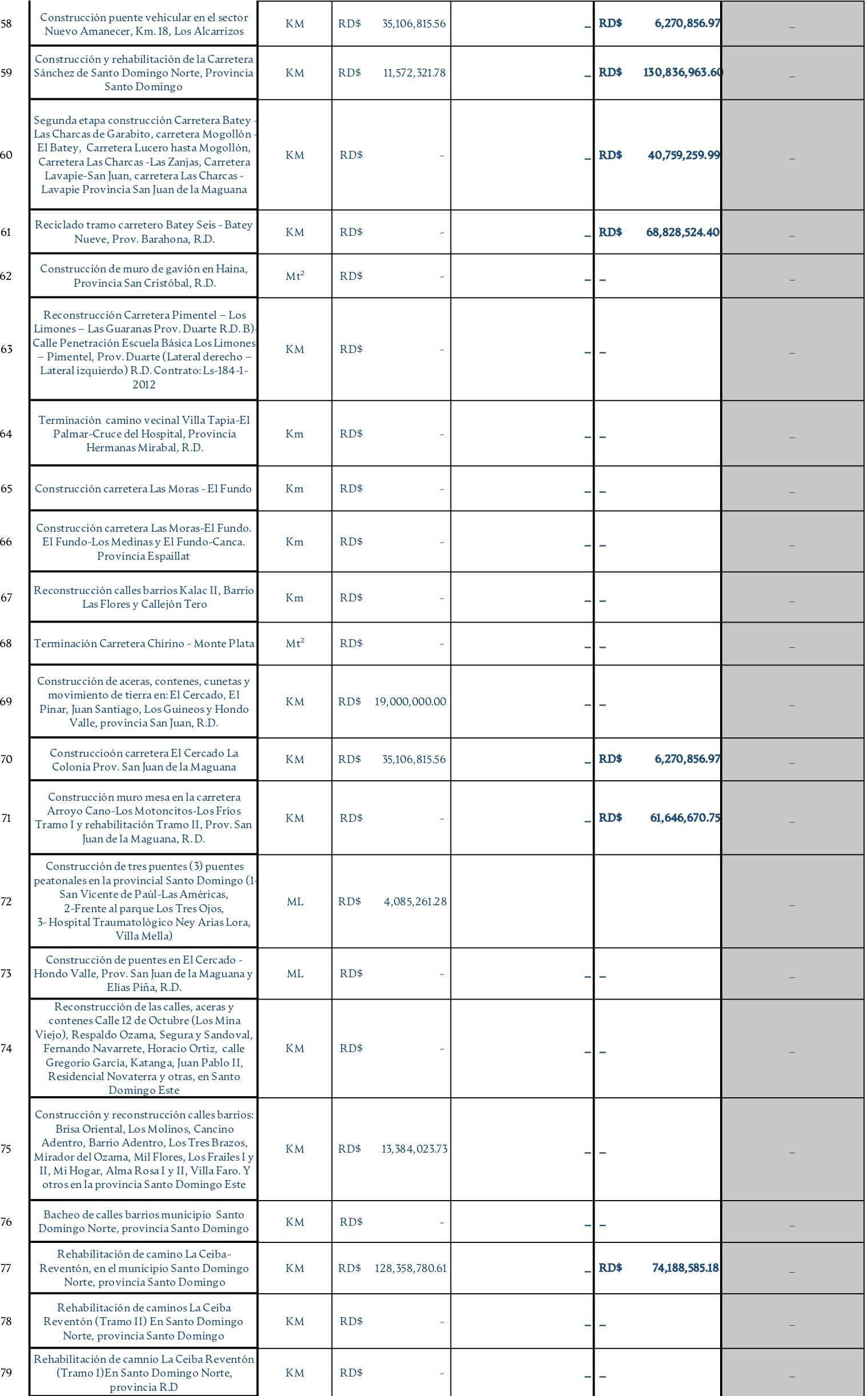 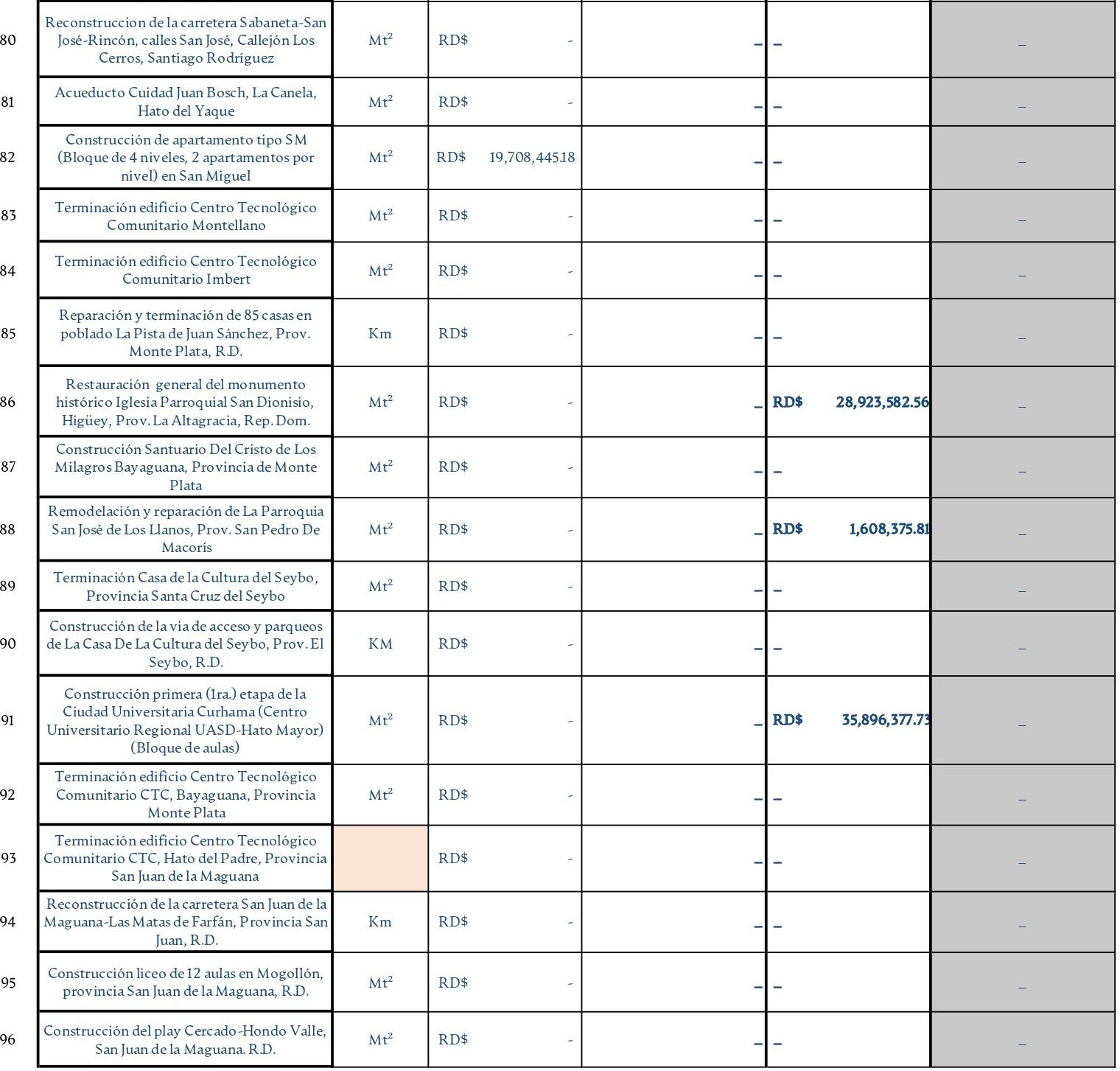 A.2. Avances en el Plan Nacional del Sector Público (PNPSP) y la ENDLa OISOE como unidad ejecutora de los proyectos cuyas metas se identifican dentro de la prioridad nacional, en miras de transformar la vida de los dominicanos, orienta sus aportes dentro del Segundo y Tercer Eje de la Ley 1-12 de la Estrategia Nacional de Desarrollo 2010-2030, que procura “una sociedad con igualdad de derechos y oportunidades, en la que toda la población tiene garantizada educación, salud, vivienda digna y servicios básicos de calidad y que promueve la reducción progresiva de la pobreza y la desigualdad social y territorial” y “una economía sostenible, integradora y competitiva, basada en una economía territorial y sectorialmente integrada, innovadora, diversificada, plural, orientada a la calidad y ambientalmente sostenible, que crea y desconcentra la riqueza, genera crecimiento alto y sostenido con equidad y empleo digno, que aprovecha y potencia las oportunidades del mercado local y se inserta de forma competitiva en la economía global”.Ejecución Financiera del Período 2020Ejecución física y financiera de proyectos de inversión pública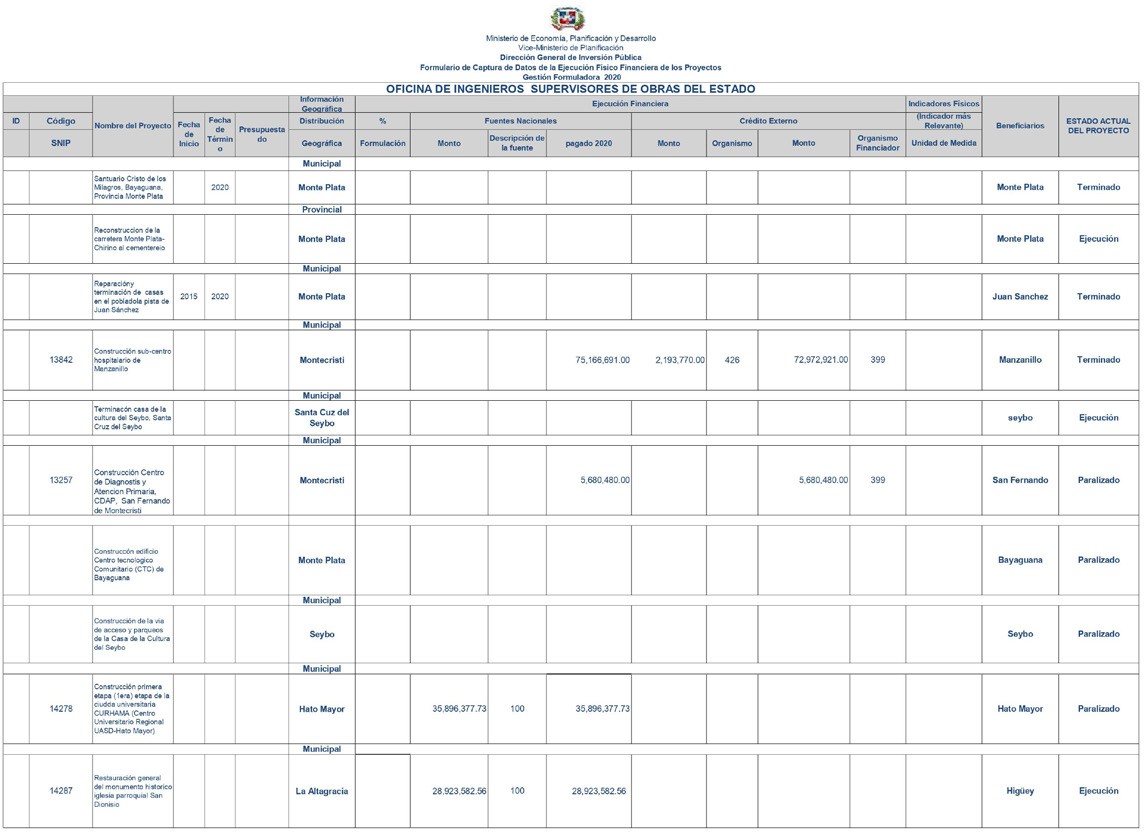 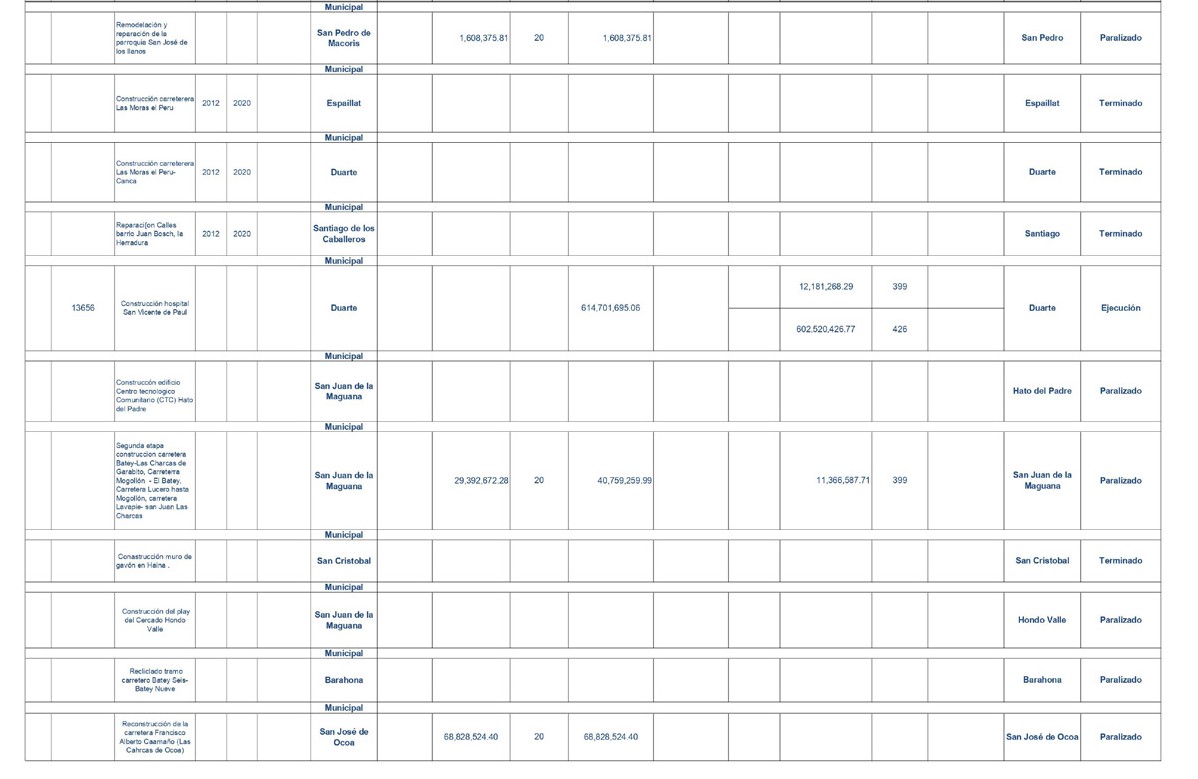 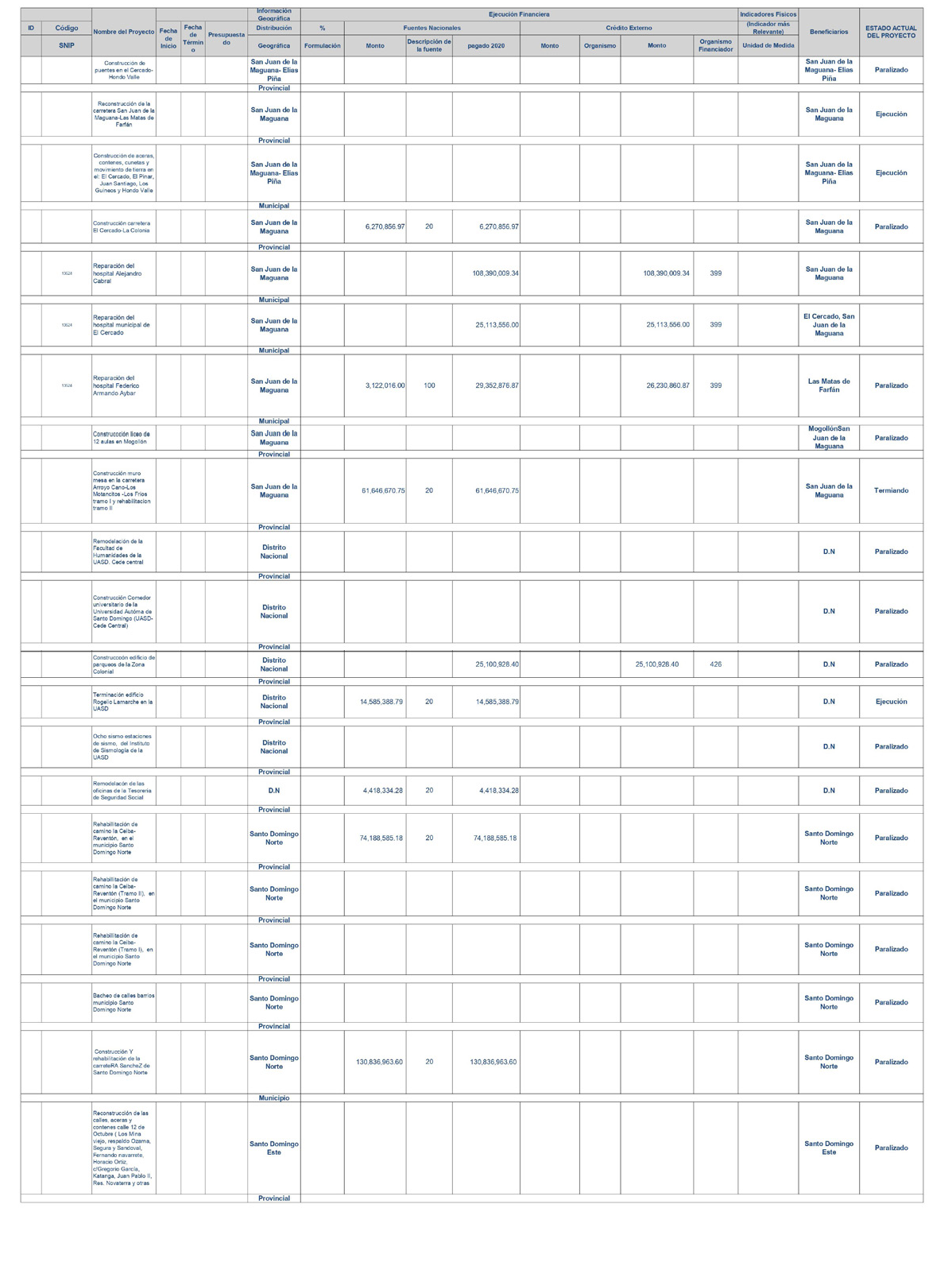 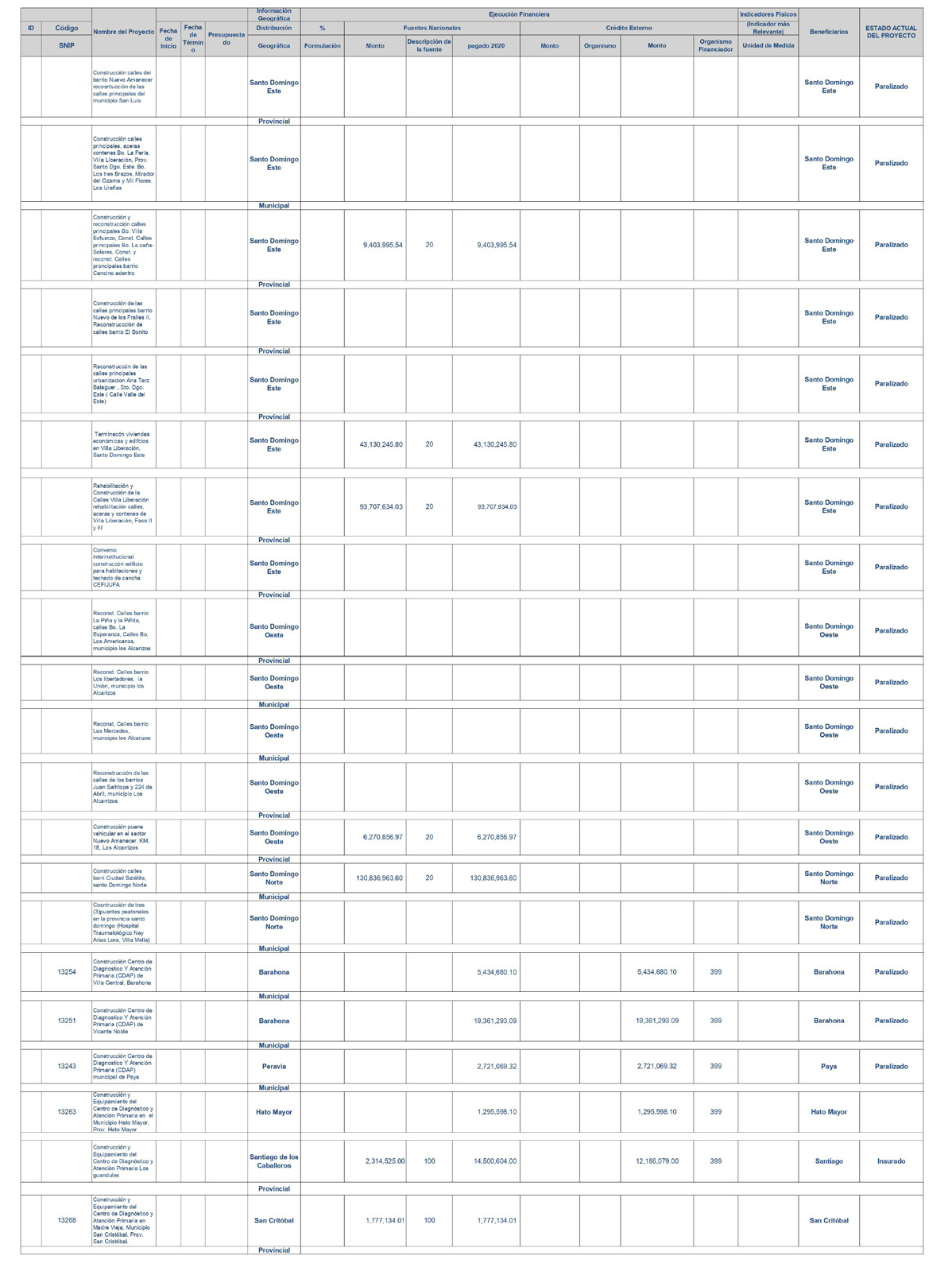 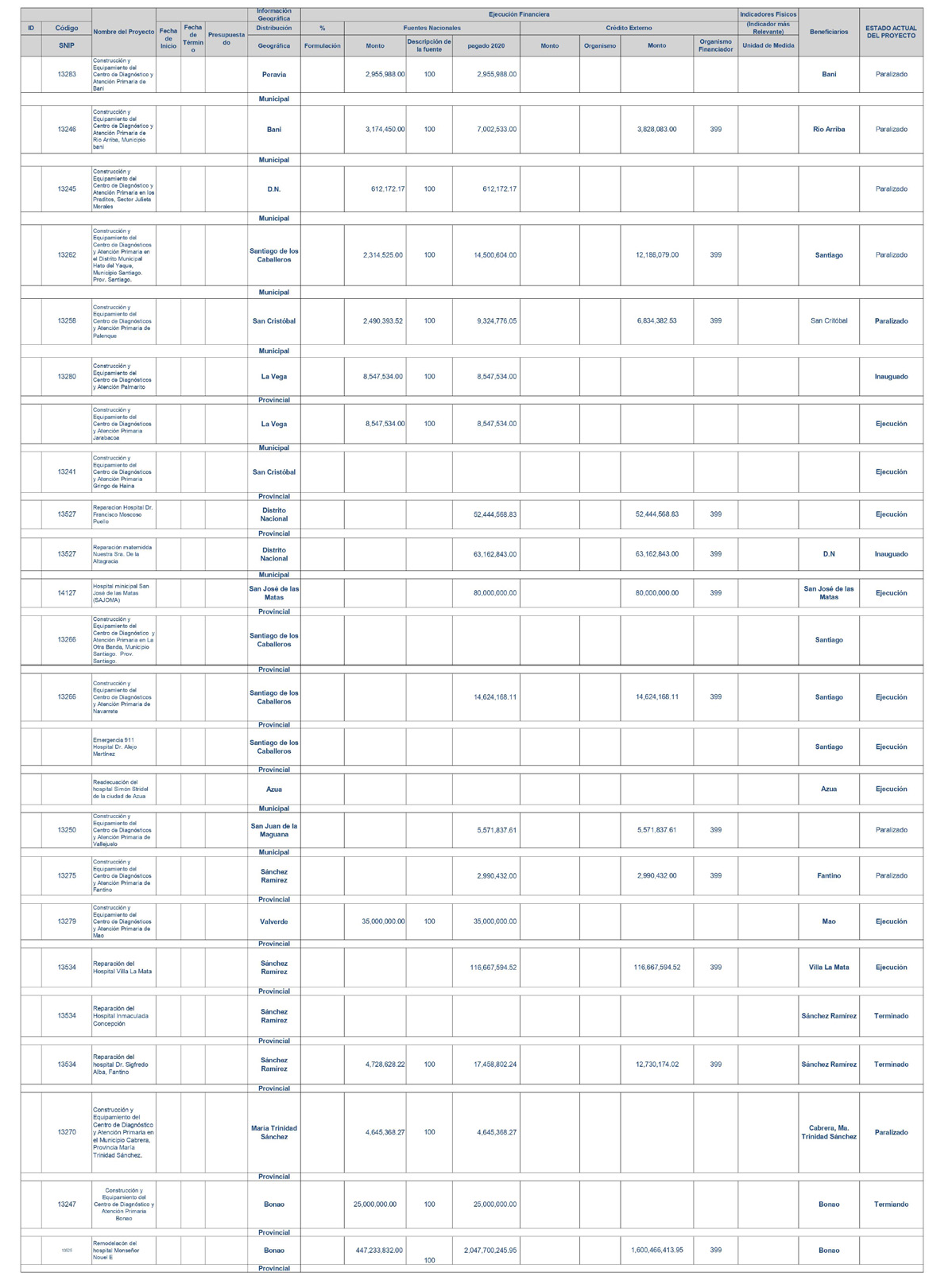 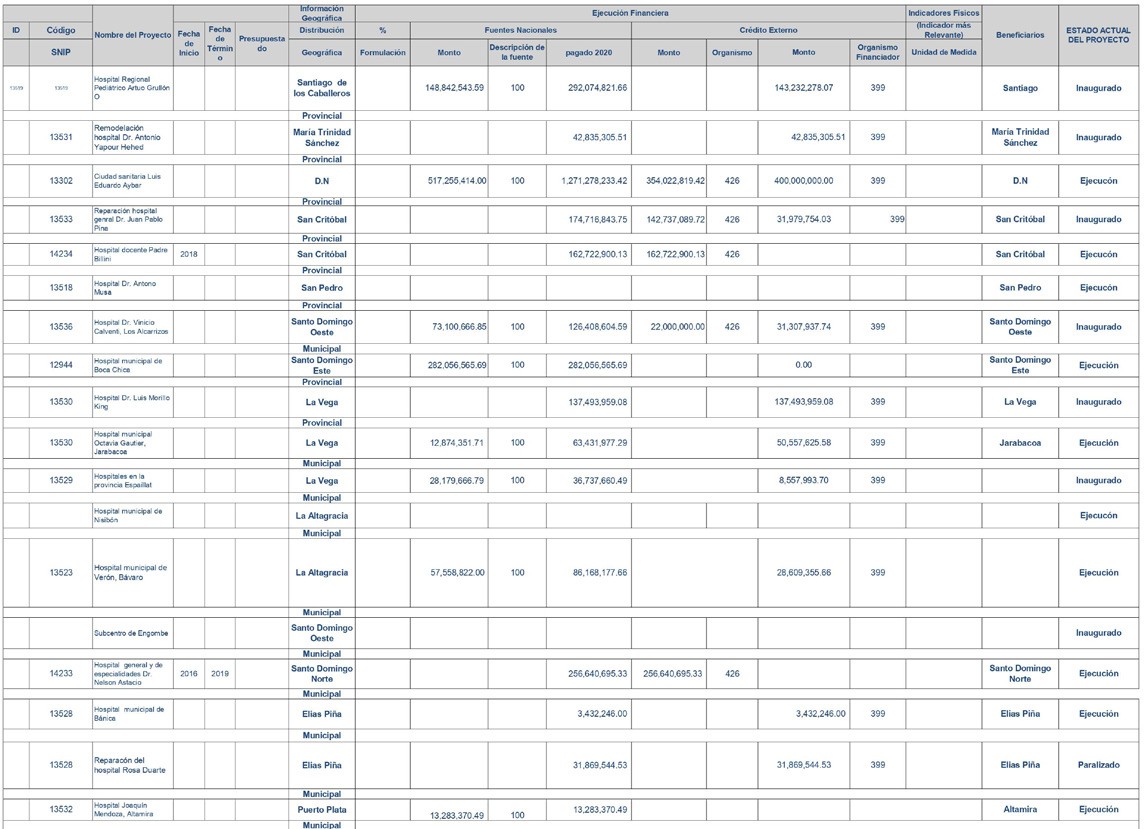 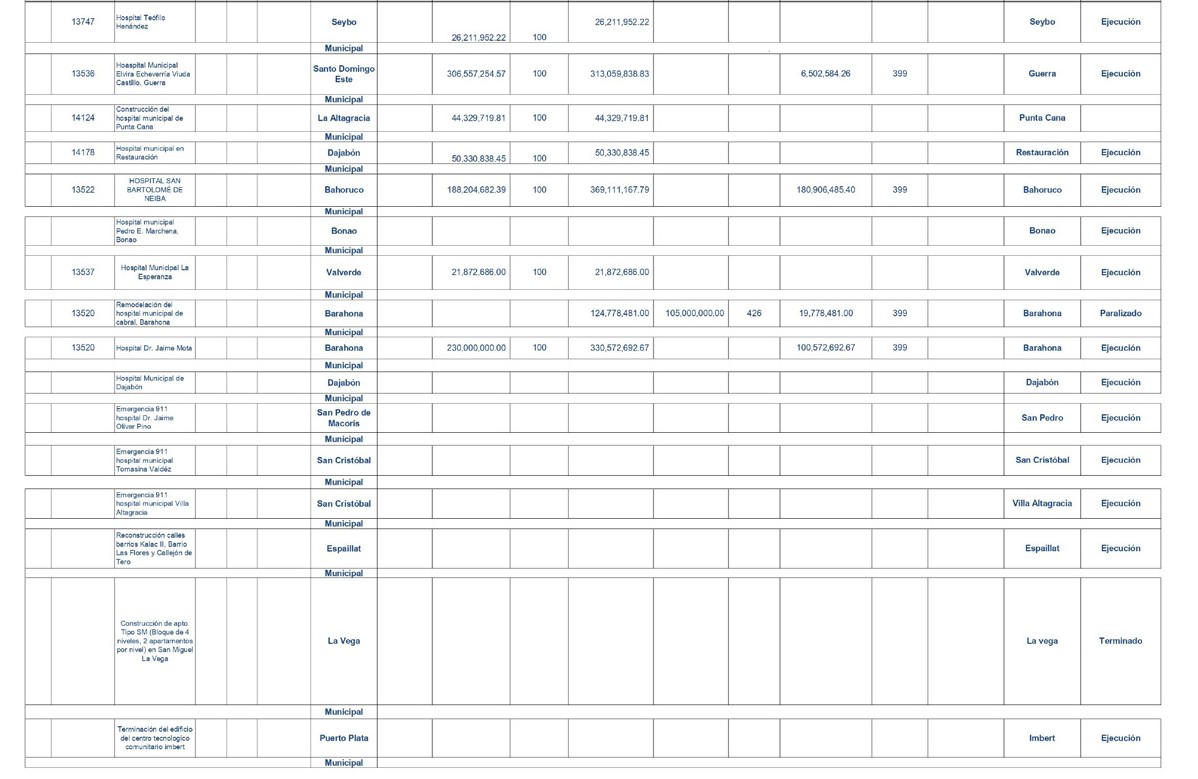 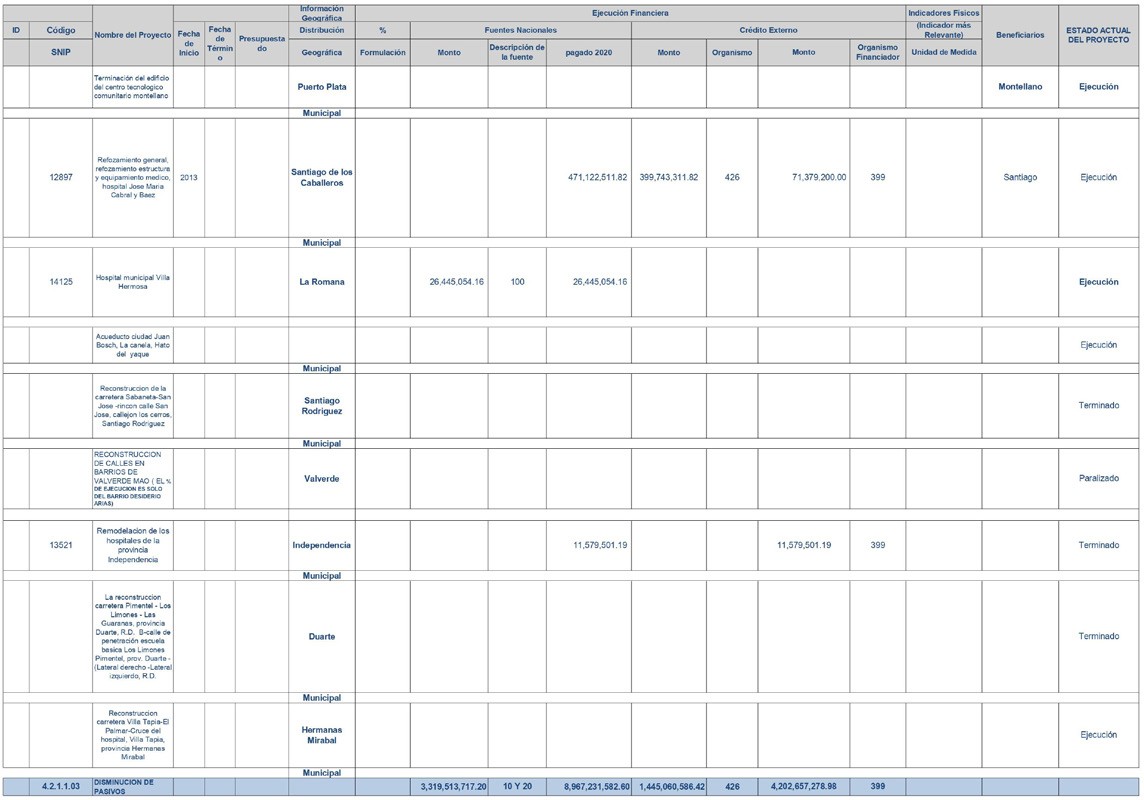 Situación financiera de los proyectos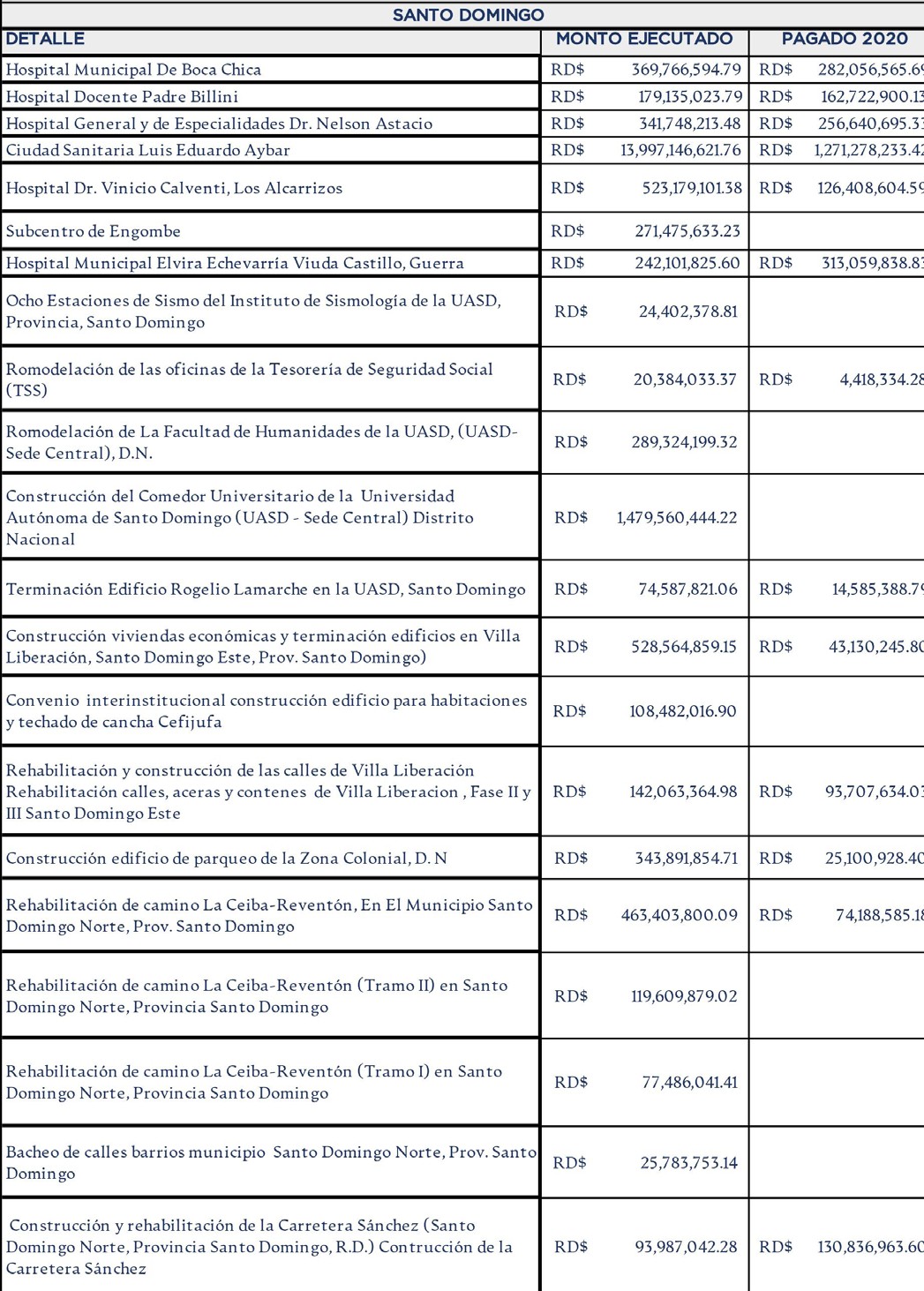 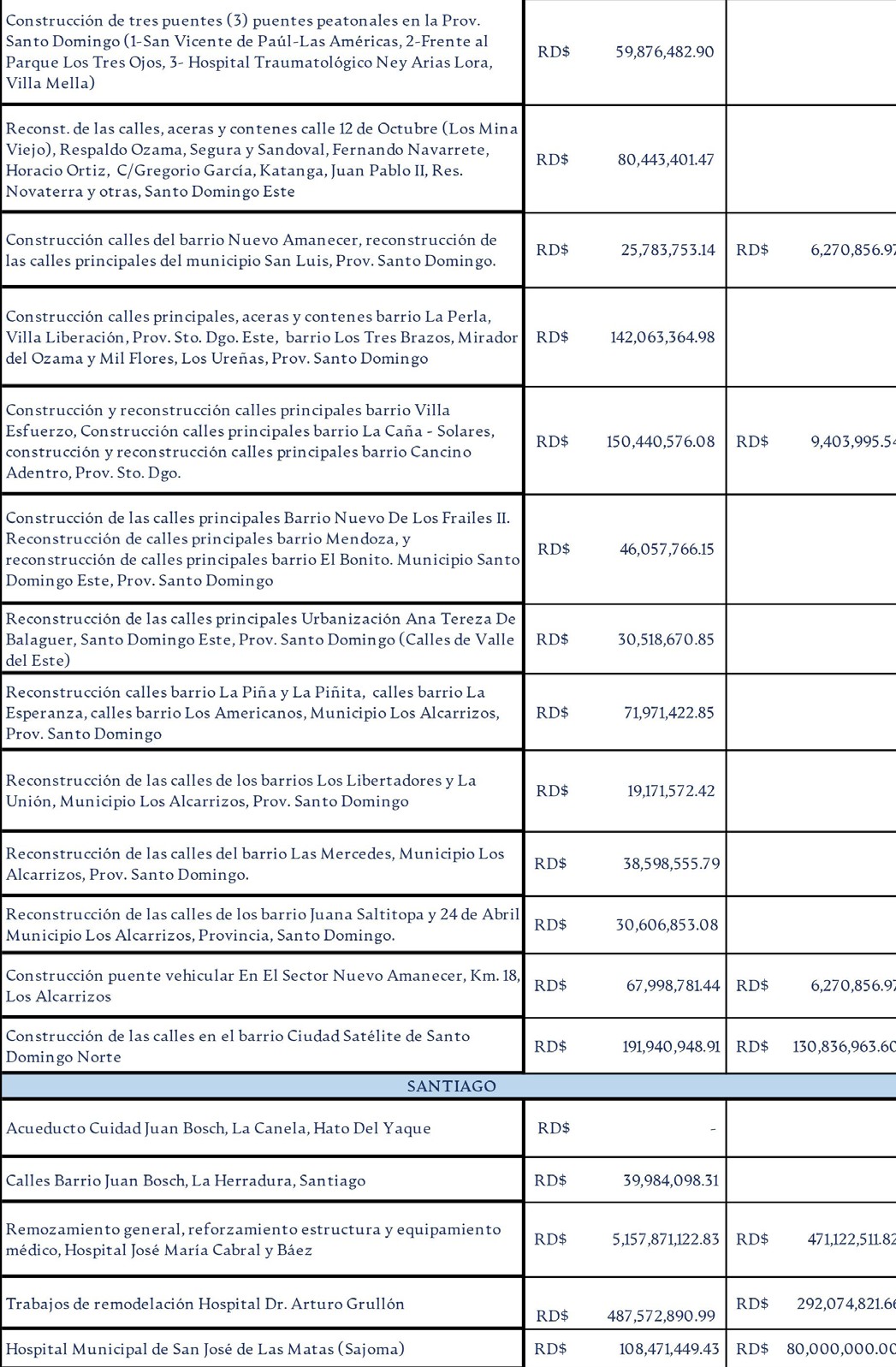 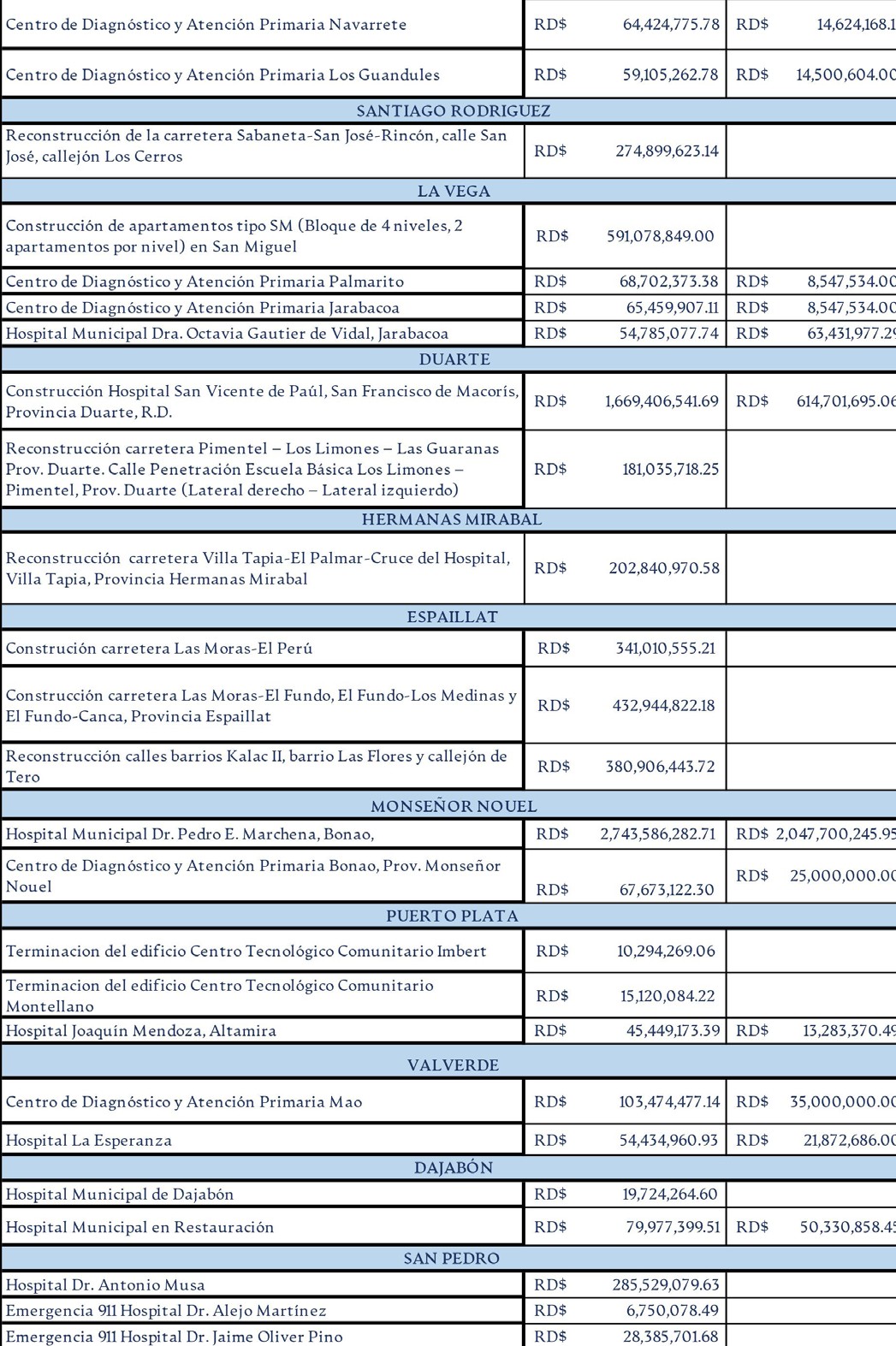 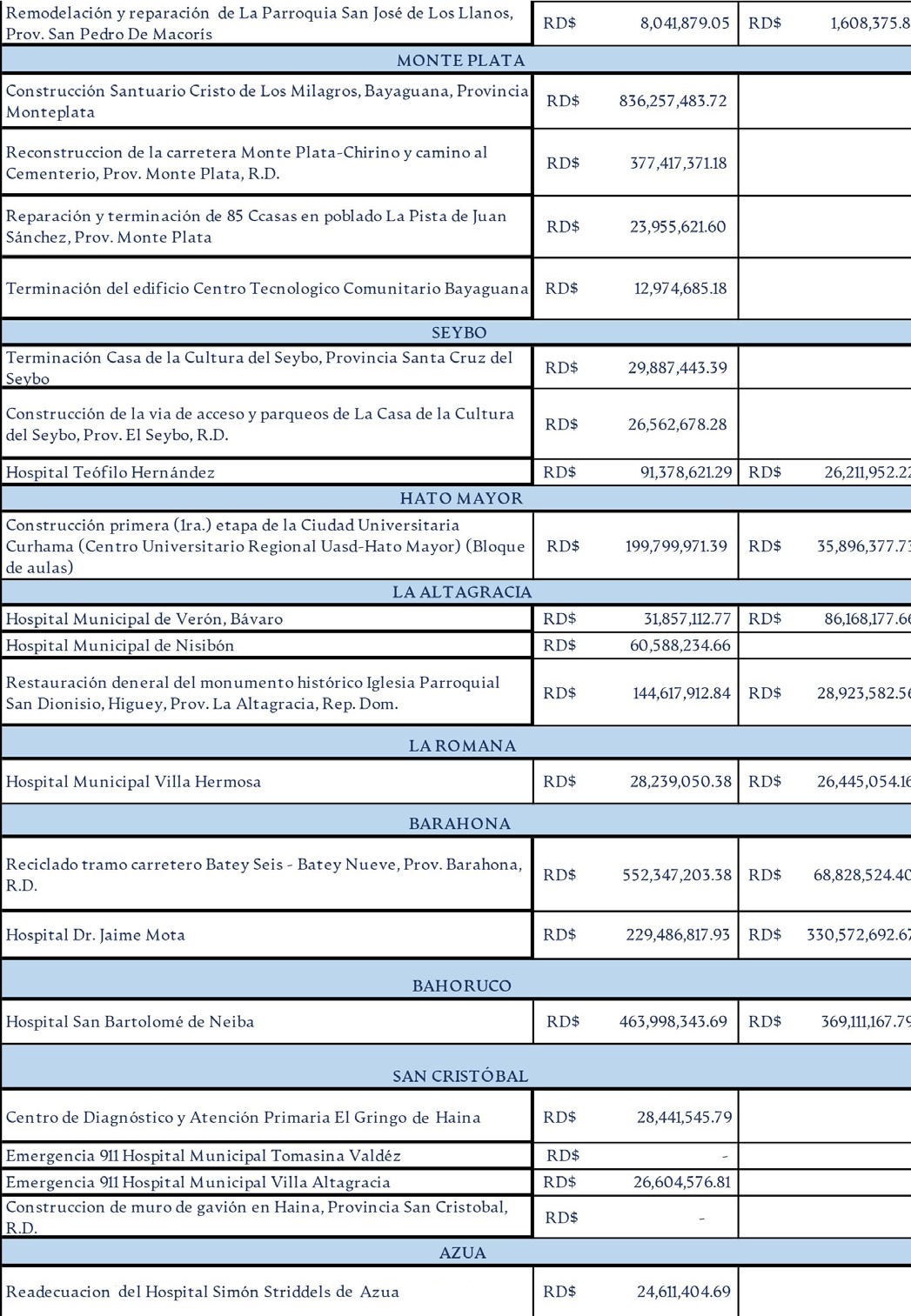 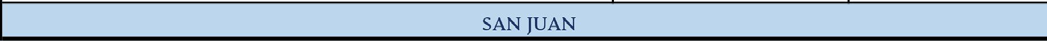 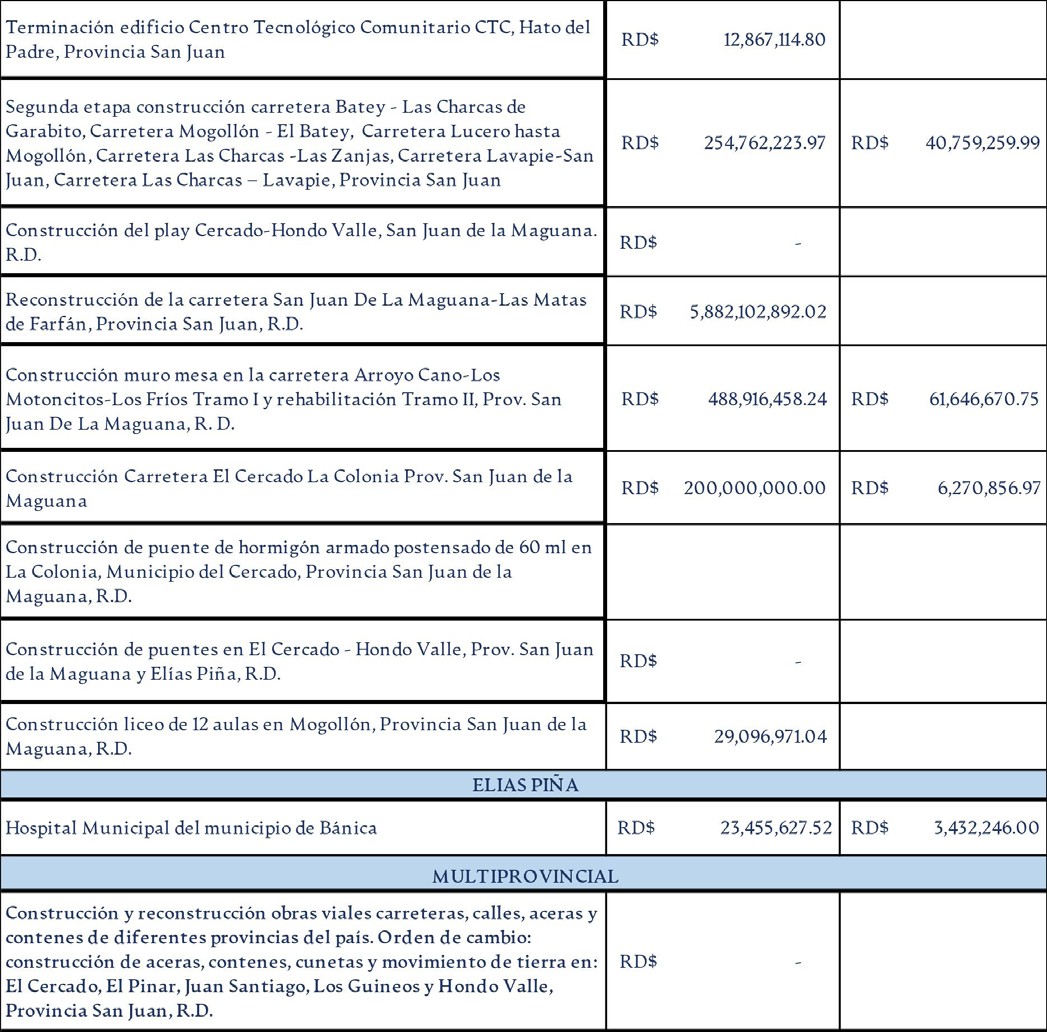 Informe de situación edificaciones escolares y estancias infantiles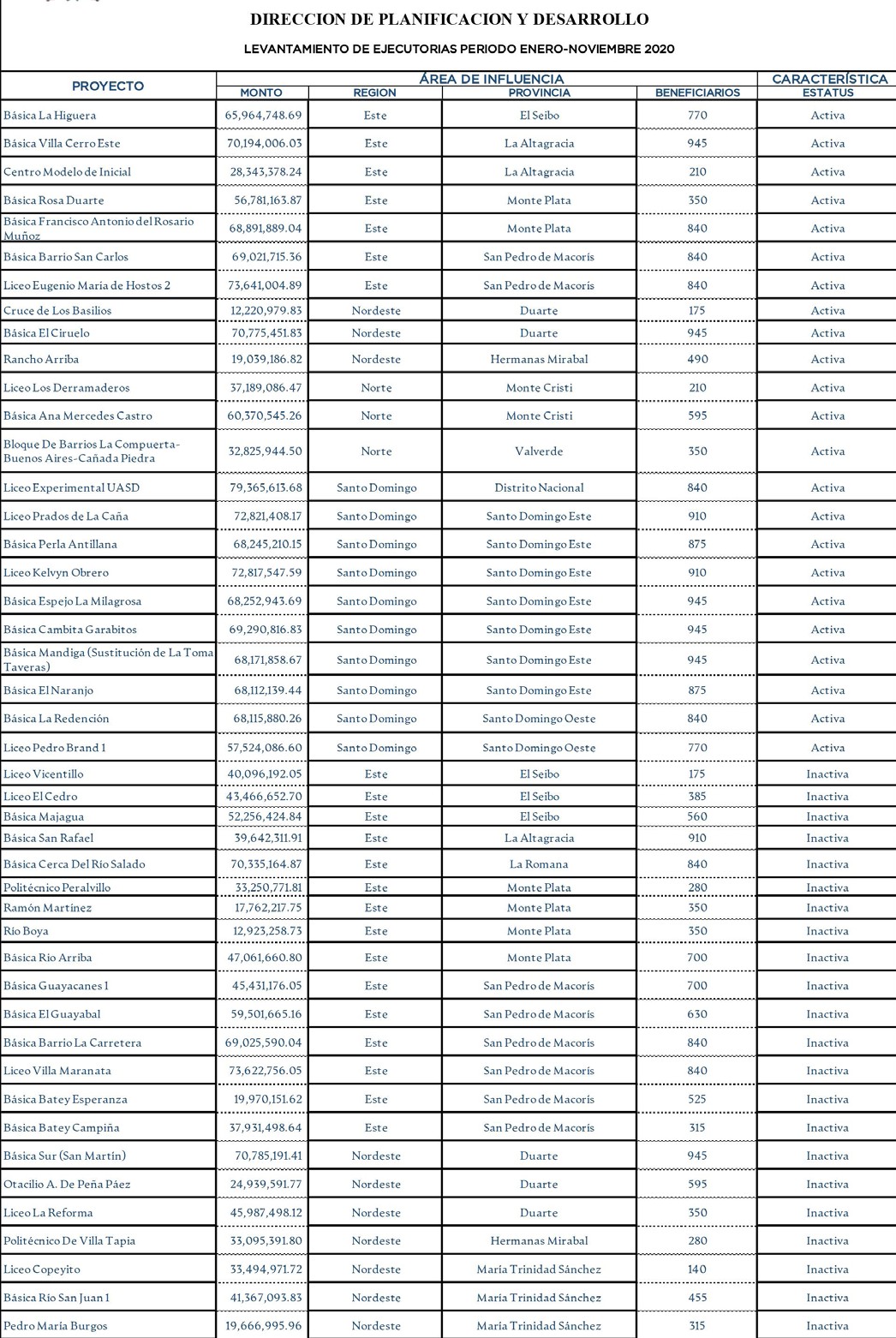 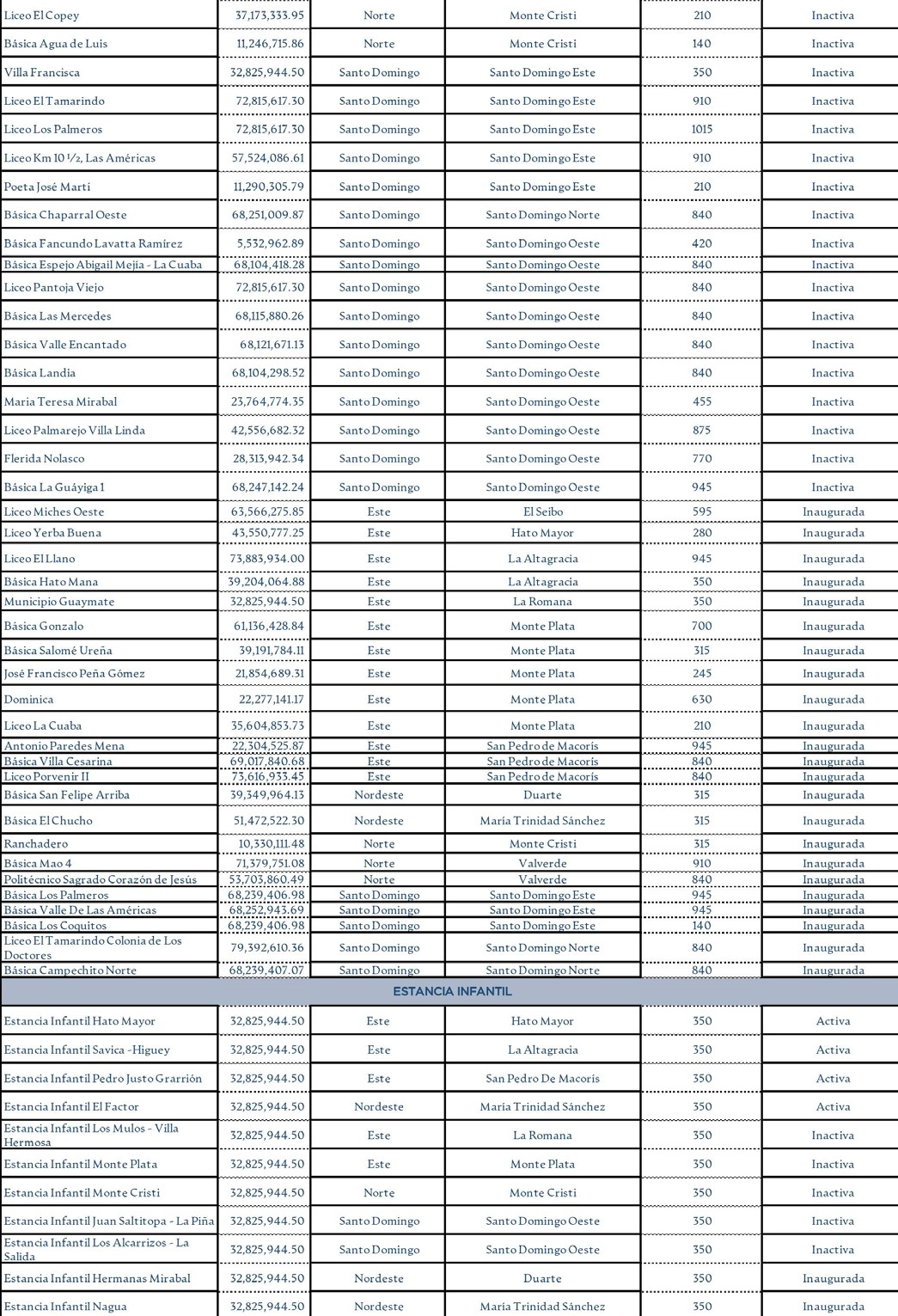 a.7. Situación financiera de la Institución:Ingresos y recaudaciones por otros conceptosB. CONTRATACIONES Y ADQUISICIONESResumen de procesos de licitaciones 2020Relación de los Procesos de Licit aciones realizadas en la Of icina de Ingenieros Supervi sor es de Obras del Est ado, OISOELICITA CION ES PUBLICA SCOMPARACION DE PRECIOPROCESO DE EX CEPCION POR EX CLUSIV IDA DPROCESO DE EM ERGEN CIAResumen de compras realizadas, proveedores y rubro compras menores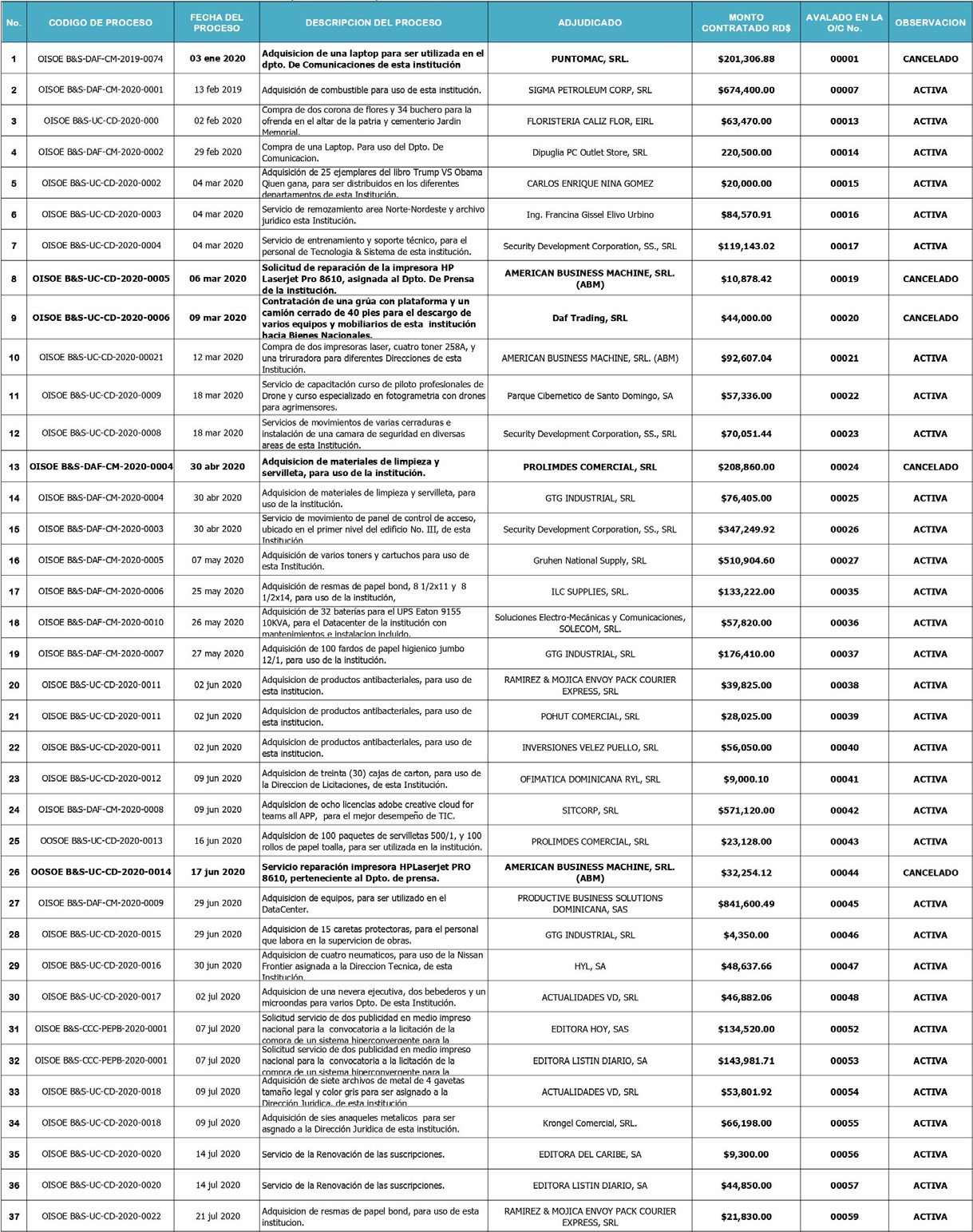 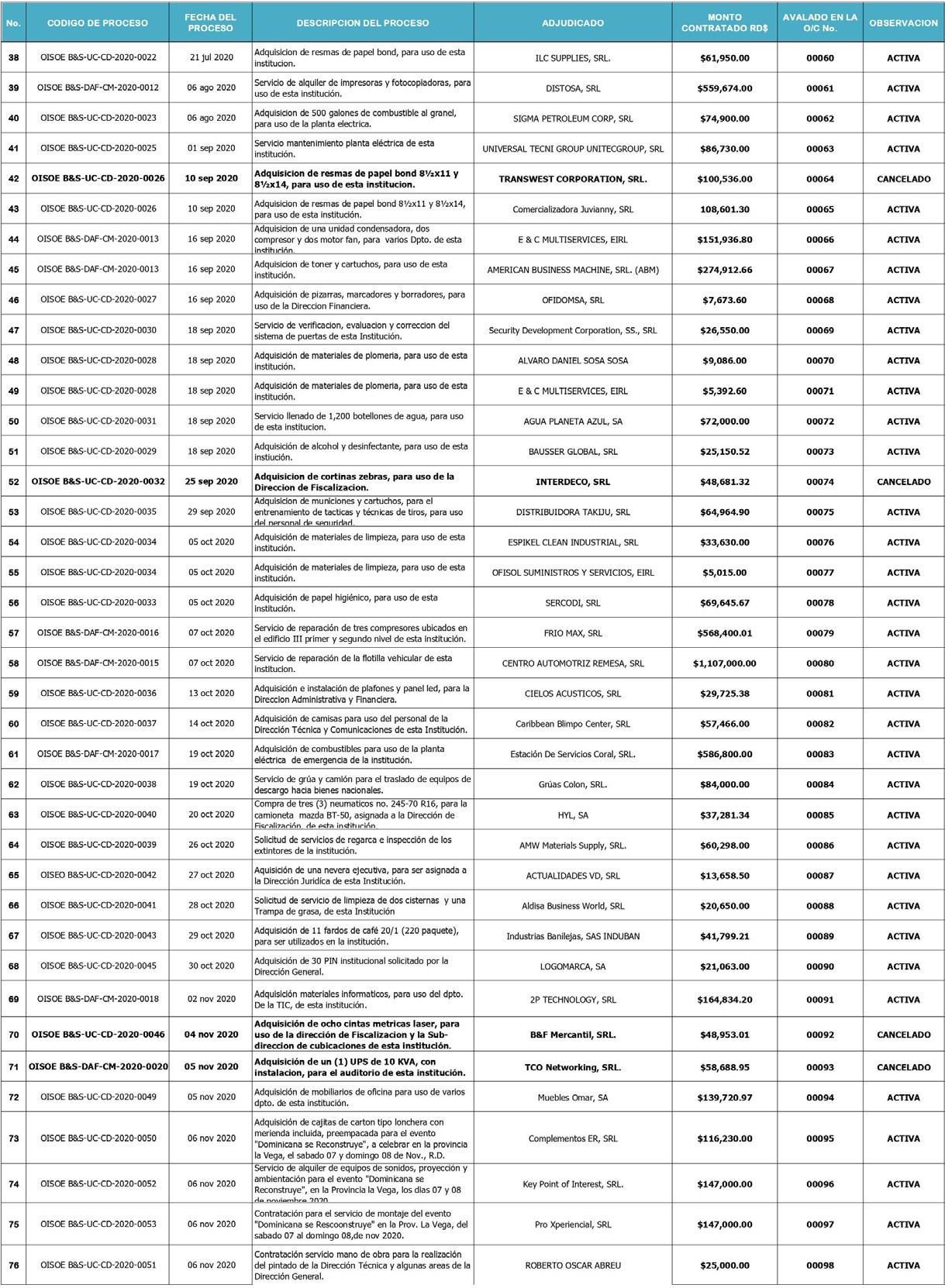 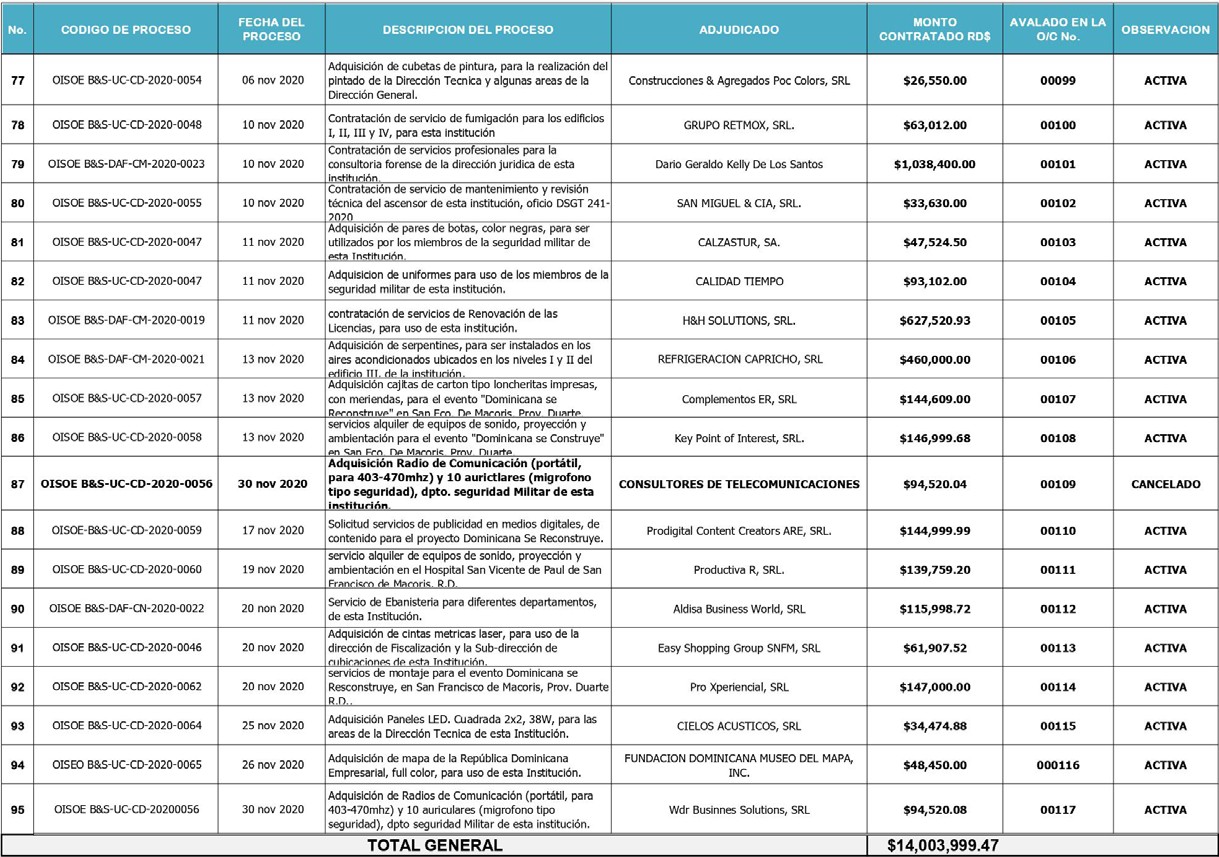 PROYE CCIONES A L PRÓX IMO AÑO MEMORIA S  20 20 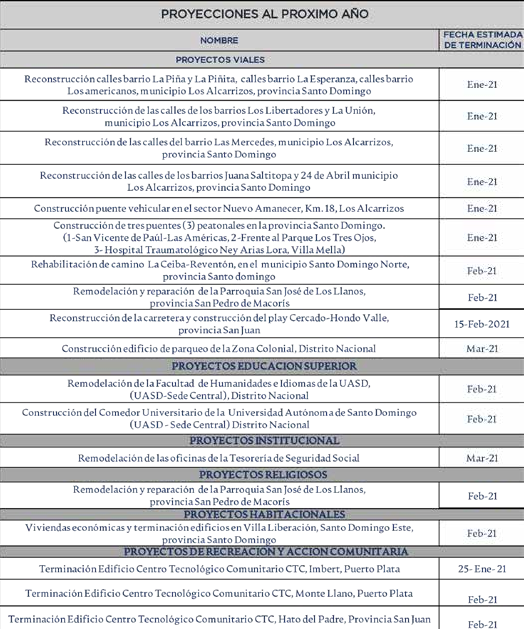 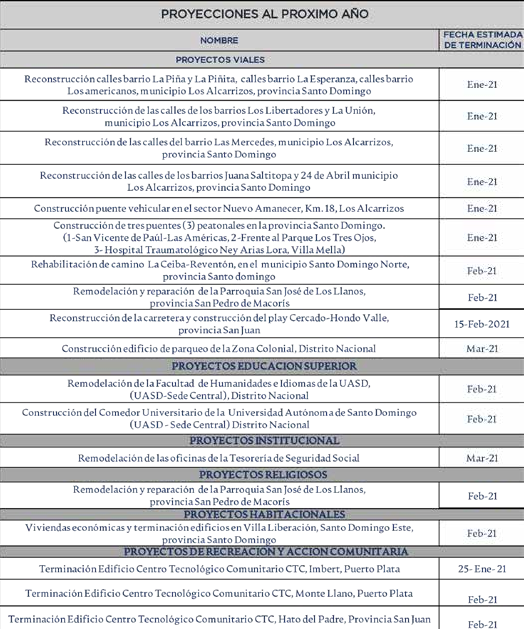 A NEX OS MEMORIA S  20 20 Ciudad Sanitaria Dr. Luís Eduardo Aybar, en Santo Domingo.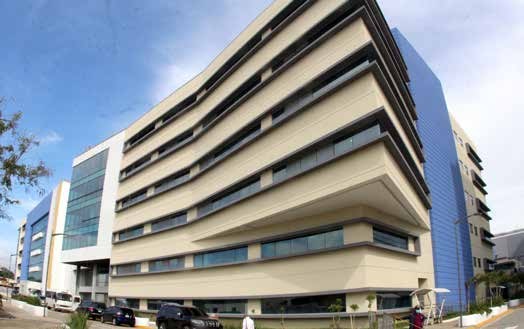 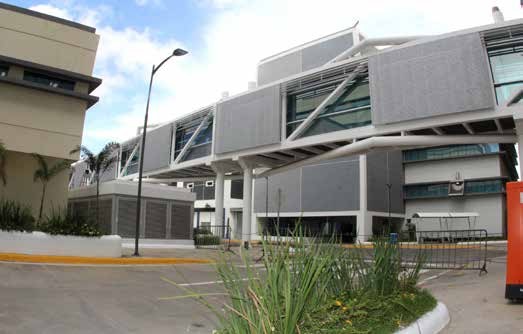 Hospital Dr. Pedro E. De Marchena.Bonao, provincia Monseñor Nouel. Inaugurado el 16 de julio de 2020.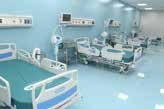 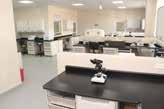 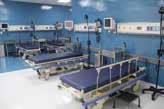 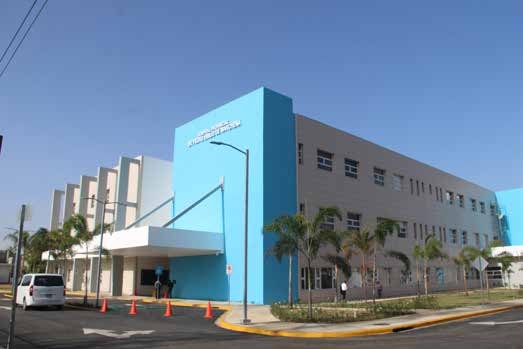 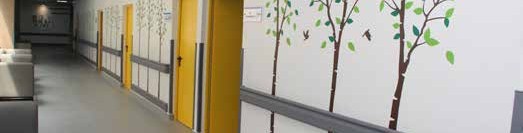 Hospital José María Cabral y Báez, en Santiago.Primera etapa entregada el 11 de marzo de 2020.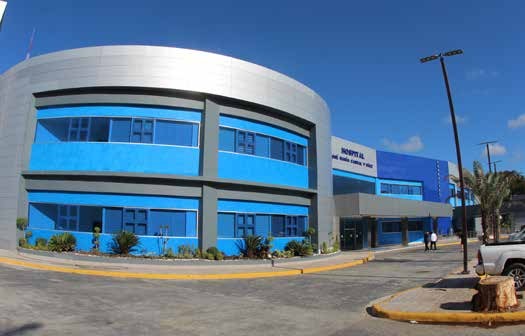 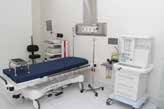 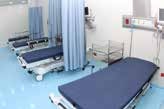 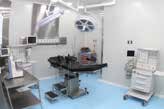 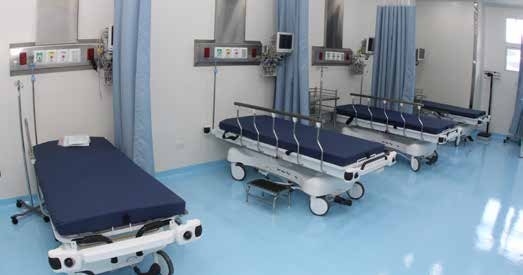 Hospital provincial San Bartolomé, en Neyba.Inaugurado el 13 de agosto de 2020.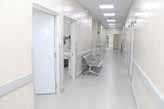 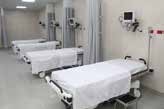 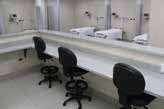 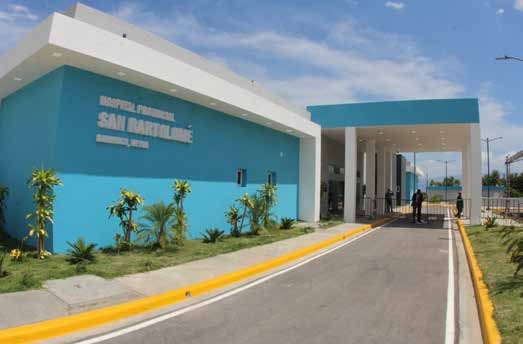 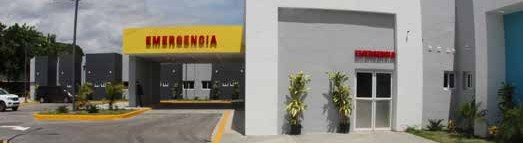 Hospital Regional Universitario Jaime Mota en Barahona.Inaugurado el 21 de julio de 2020.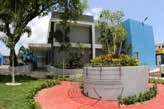 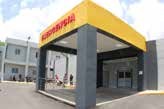 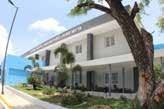 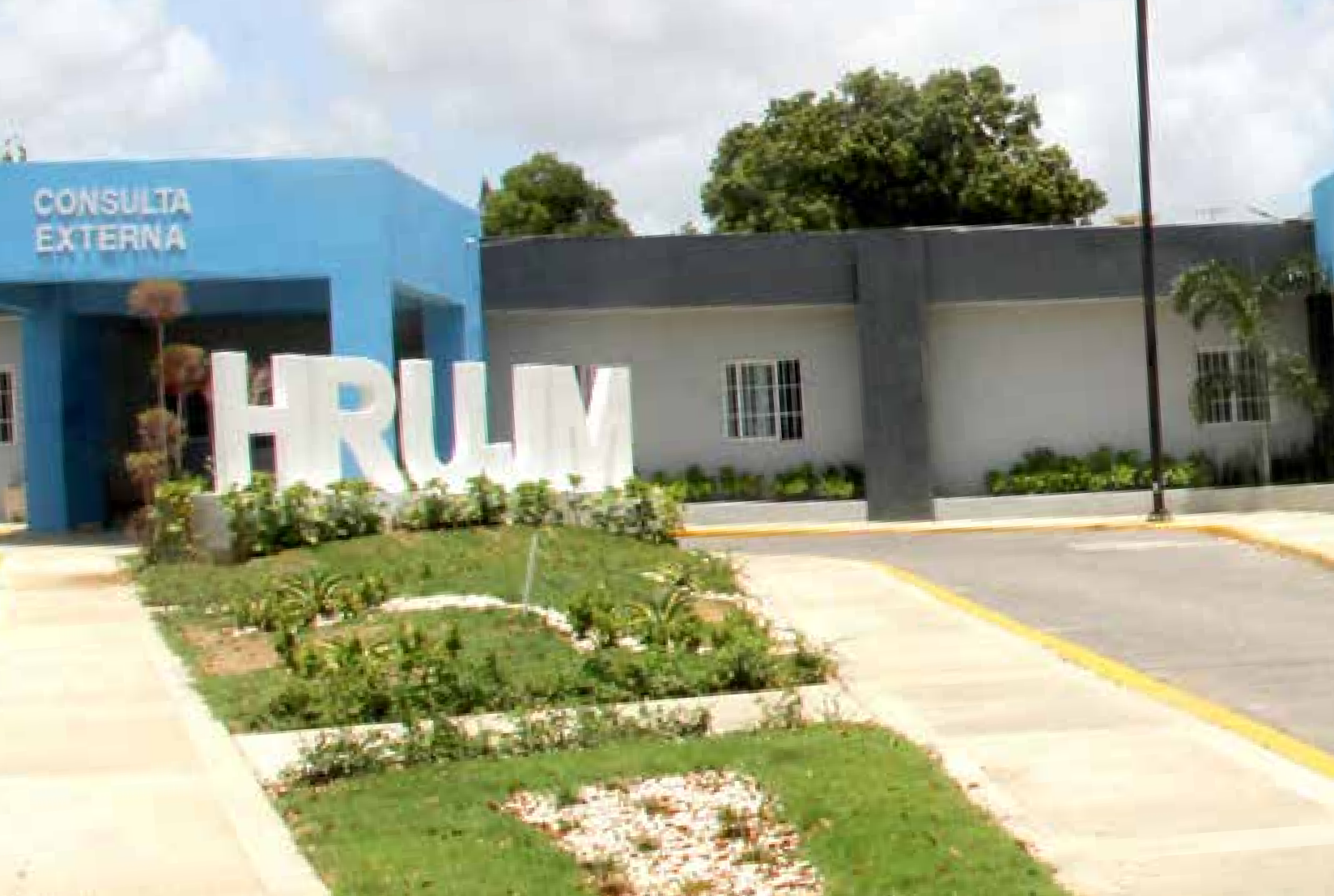 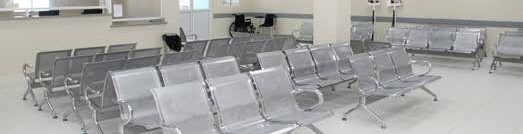 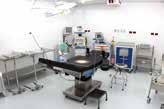 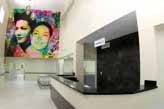 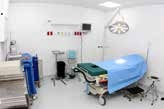 Escuela Básica Profesor Juan Bosch.Riviera del Caribe, Santo Domingo Este, inaugurada el 27 de julio de 2020.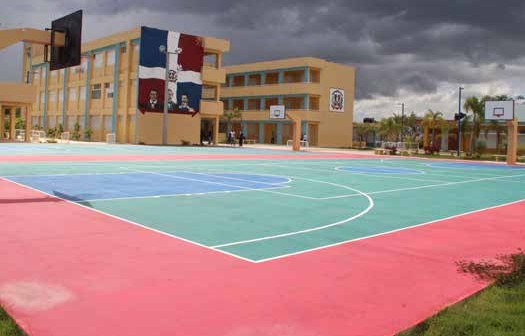 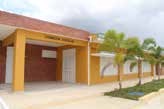 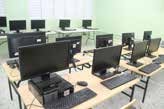 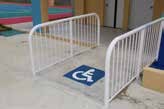 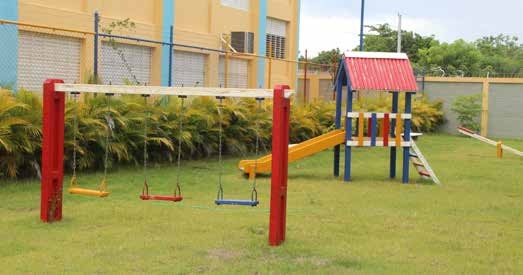 Proyecto Habitacional El Riíto, La Vega.Inaugurado el 1 de junio de 2020.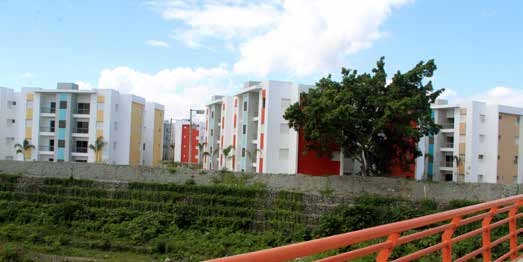 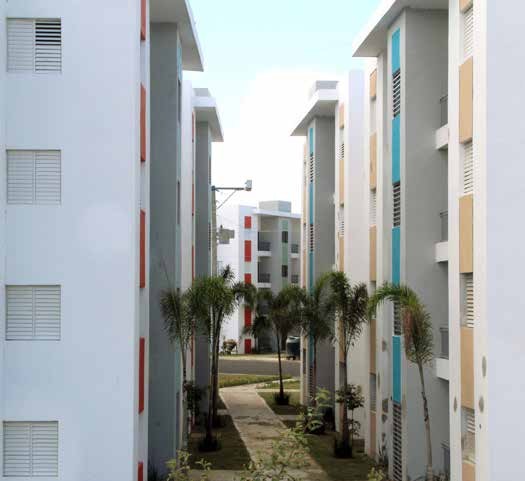 Santuario Santo Cristo de los Milagros en Bayaguana.Primera etapa inaugurada el 10 de agosto de 2020.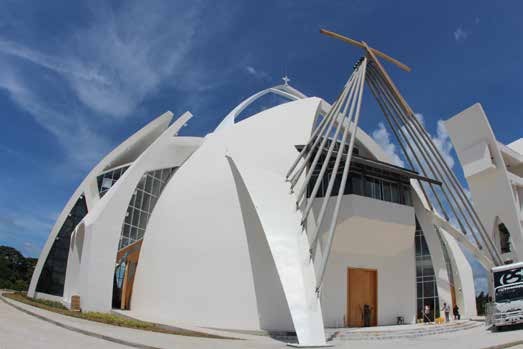 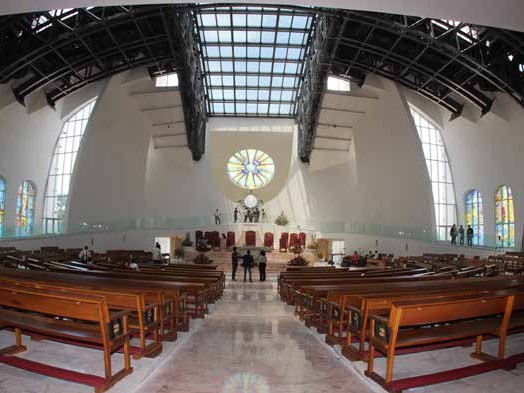 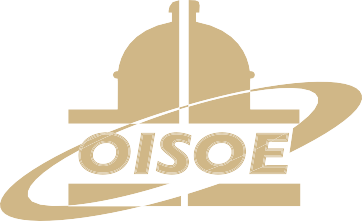 OFICINA SUPERVISORA DE OBRAS DEL ESTADO DICIEMB RE 2020 SANTO DOMINGO, REPÚB LICA DOMINICANAI.  RESUMEN EJECUTIVO07II. INFORMACIÓN INSTITUCIONAL10A. Misión10B. Visión10C. Base legal10D. Principales funcionarios11III. RESULTADOS DE LA GESTIÓN DEL AÑO12A. Metas institucionales de impacto a la ciudadanía12B. Indicadores de la gestión131.  P erspectiva estratégica141.1 Metas Presidenciales141.2 Objetivos de Desarrollo Sostenible171.3 Sistema de Monitoreo y Medición de la Gestión Pública (SMMGP)201.4 Sistema de Monitoreo de la Administración Pública (SISMAP)212. Perspectiva operativa de la Institución242.1  Índice de transparencia242.2 Normas Básicas de Control Interno (NOBACI)252.3 Gestión presupuestaria252.4 Sistema Nacional de Compras y Contrataciones (PACC)272.5 Sistema Nacional de Compras y Contrataciones Públicas (SNCCP)402.6 Auditorías y Declaraciones Juradas413. Perspectiva de los usuarios3. Perspectiva de los usuarios413.1 Sistema de Atención Ciudadana 3113.1 Sistema de Atención Ciudadana 31141a. Estadística de informaciones solicitadas a laOficina de Libre Acceso a la Información (OAI )42IV. GESTIÓN INTERNAIV. GESTIÓN INTERNA43A. DESEMPEÑO FINANCIEROA. DESEMPEÑO FINANCIERO43a.1Comportamiento de la producción enero-diciembre de 202043a.2Avances en el Plan Nacional del Sector Público (PNSP) y la END47a.3Ejecución Financiera del período 202048a.4Ejecución física y financiera de proyectos de inversión pública49a.5Situación financiera de los proyectos55a.6Informe de situación e dificaciones escolares y estancias60a.7Situación financiera de la institución: ingresos yrecaudaciones por otros conceptosrecaudaciones por otros conceptos62B. CONTRATACIONES Y ADQUISIONESB. CONTRATACIONES Y ADQUISIONES63b.1Resumen de procesos de licitaciones 202063b.2Resumen de compras realizadas, proveedores yrubro compras menoresrubro compras menores64V. PROYECCIONES AL PRÓXIMO AÑOV. PROYECCIONES AL PRÓXIMO AÑO67VI. ANEXOSVI. ANEXOS68PROYECTOS EJECUCIÓN 2020PROYECTOS EJECUCIÓN 2020PROYECTOS EJECUCIÓN 2020CANTIDADPROYECTOMONTO INVERTIDO (RD$)37Centros de Salud7,014,846,135.3238Viales654,122,096.403Institucionales4,418,334.283Religiosos30,531,958.371Infraestructura Deportiva0.003Habitacionales43,130,245.805Acción Comunitarias0.001Culturales0.004Educación Superior50,481,766.521Proyectos de Educación0.00TOTAL EJECUCIÓN DE PROYECTOS 2020TOTAL EJECUCIÓN DE PROYECTOS 2020TOTAL EJECUCIÓN DE PROYECTOS 2020CANTIDAD GENERALDESCRIPCIÓNMONTO INVERTIDO (RD$)96Proyectos con ejecuciónfísica-financiera7,014,846,135.3229Proyectos con ejecución financiera (pagospendientes)976,634,451.25TOTAL GENERAL	8,774,164,987.94TOTAL GENERAL	8,774,164,987.94TOTAL GENERAL	8,774,164,987.94PROYECTOS DE SUPERVISIÓNPROYECTOS DE SUPERVISIÓNCANTIDAD DE BENEFICIARIOSEDUCACIÓN47,39086 Centros Educativos3,85011	Estancias InfantilesEJECUCIÓN PROYECTOS DE METASEJECUCIÓN PROYECTOS DE METASEJECUCIÓN PROYECTOS DE METASCANTIDAD DE BENEFICIARIOSPROYECTOS DE SALUDMONTO INVERTIDO EN 2020671,8247 Centros de AtenciónPrimaria106,219,840.112.736.51330 Hospitales6,945,363,955.70EJECUCIÓN DE PROYECTOS DE METASEJECUCIÓN DE PROYECTOS DE METASEJECUCIÓN DE PROYECTOS DE METASBENEFICIARIOSPROY. HABITACIONESMONTO INVERTIDO EN 20208001 (Un) ProyectoHabitacionalDirección GeneralCarlos Bonilla SánchezDirección TécnicaJuan Carlos CabreraDirección de Planificación y DesarrolloFátima Ortíz PérezDirección JurídicaClaudio StephenOficina de Acceso a la Información Pública (OAI)Elianny CabaDirección de Recursos HumanosSahiris LaraDirección Administrativa FinancieraJuan Luis Juliá CalacDirección FinancieraAntonio Eugenio AlfauDepartamento de Compras y ContratacionesKatty Alcéquiez GuzmánDirección de Fiscalización de ObrasDaniel Esteban León GarridoDirección de Supervisión de Edificaciones EscolaresAndry Espinal GómezDirección de Edificaciones de SaludLeónidas ValdezSub-Dirección de DiseñoLuigina M. Peláez SterlingSub-Dirección de PresupuestoJosé Rafael Núñez HerrandSub-Dirección de CubicacionesMariela Caminero TavárezDepartamento de ComunicacionesPatricia FlorentinoDepartamento de Tecnología de la InformaciónJuan Fabio Tejada JáquezMETASPRESIDENCIALESLOGROS ACUMULADOS ENE-DIC 2019RESTRICCIONES QUE IMPIDEN EL CUMPLIMIENTO DE LA META% DE AVANCE TOTAL HASTA 2020Condiciones de vida digna para todos y todasConstrucción de apartamentotipo SM (Bloque de 4 niveles, 2apartamentospor nivel) en San Miguel, La VegaFalta de organización técnica de lasinstituciones, prolongación del procedimientode licitaciones ycontrataciones, la omisión del riesgo100%Construcción del Hospital Materno Infantil de Boca Chica90%Remozamiento general,reforzamiento estructura yequipamiento médico, HospitalJosé María Cabral y Báez90%Condiciones de vida digna para todos y todasHospital Municipal Laguna de NisibónFalta de organización técnica de lasinstituciones, prolongación del procedimientode licitaciones ycontrataciones, la omisión del riesgo3%Hospital Municipal Dra. OctaviaGautier de Vidal, Jarabacoa50%ConstrucciónHospital Regional, San Francisco de Macorís, Provincia Duarte, R.D._Condiciones de vida digna para todos y todasHospital Municipal de Villa MellaFalta de organización técnica de lasinstituciones, prolongación del procedimientode licitaciones ycontrataciones, la omisión del riesgo_Remodelación, reconstrucción y equipamiento de la calidad sanitaria Dr. Luis Eduardo Aybar95%Hospital Joaquín Mendoza, Altamira, Puerto Plata45%Condiciones de vida digna para todos y todasHospital La EsperanzaFalta de organización técnica de lasinstituciones, prolongación del procedimientode licitaciones ycontrataciones, la omisión del riesgo50%Hospital Municipal en Restauración55%Hospital Dr.Antonio Musa35%Condiciones de vida digna para todos y todasHospital Teófilo HernándezFalta de organización técnica de lasinstituciones, prolongación del procedimientode licitaciones ycontrataciones, la omisión del riesgo55%Hospital Municipal Del Municipio deBánica22%Centro deDiagnóstico yAtención Primaria La Otra Banda97%Condiciones de vida digna para todos y todasCentro deDiagnóstico yAtención Primaria La JoyaFalta de organización técnica de lasinstituciones, prolongación del procedimientode licitaciones ycontrataciones, la omisión del riesgo60%Centro deDiagnóstico yAtención Primaria Villa Guerrero40%Centro deDiagnóstico yAtención Primaria Concepción de La Vega97%Centro deDiagnóstico yAtención Primaria Bonao, Prov.Monseñor Nouel100%Componentes del Control InternoInstituciónInstituciónContraloría General de la RepúblicaContraloría General de la RepúblicaContraloría General de la RepúblicaComponentes del Control InternoCalificaciónProgresoEvaluaciónProgresoObservaciones CGRAmbiente de Control100.00%100.00%0Valoración y Administración de Riesgos93.10%93.10%0Actividades de Control96.30%96.30%0Información y Comunicación97.67%97.67%0Monitoreo y Evaluación93.75%93.75%0%Totales96.16%96.16%000%-39% Incipiente40%-79% Mediano80%-99% Satisfactorio100% ImplementadoOBJETOPRESUPUESTO INICIALPRESUPUESTO VIGENTEEJECUCIÓN% DE EJECUCIÓNPROYECCIÓN CIERREGASTOS8,679,779,575.0017,719,216,054.0613,639,186,449.3677%1,037,461,698.452.1- Remuneraciones y Contribuciones1,207,920,608.001,054,425,774.43715,923,065.7968%65,083,915.072.2- Contratación de servicio276,937,074.00175,887,202.02126,596,191.7172%11,508,744.702.3- Materiales y suministros92,015,570.0040,594,610.6415,795,535.1839%1,435,957.742.4- Transferencia corriente1,500,000.006,500,000.002,458,180.0038%223,470.912.5- Transferencia de capital0.000.000.000%0.002.6- Bienes muebles, inmuebles e intangibles106,474,576.00294,745,291.70202,523,556.9269%18,411,232.452.7- Obras6,977,124,277.0013,934,255,705.2710,348,782,153.3974%940,798,377.582.8- Adquisición de activos financieros con fines de política0.000.000.000%0.002.9- Gastos financieros0.000.000.000%0.00APLICACIONESFINANCIERAS17,807,470.002,212,807,470.002,227,107,766.37101%0.004.1- Incremento de activos financieros0.000.000.000%-4.2- Disminución de pasivos17,807,470.002,212,807,470.002,227,107,766.37101%-4.3- Disminución de fondos de terceros0.000.000.000%-TOTAL GASTOS Y APLICACIONES FINANCIERA17,807,470.002,212,807,470.002,227,107,766.37101%CANTIDAD DE DECLARACIONES JURADAS EN EL PERIODO 2020CANTIDAD DE DECLARACIONES JURADAS EN EL PERIODO 2020Funcionarios salientes1Funcionarios entrantes4OBJETIVOESPECIFICOPRODUCTOPRODUCTOCANTIDAD DEPRODUCTOSENDPROGRAMAPROGRAMA3.3.611Construcción y reconstrucción de calles y avenidas233.3.612Construcción y reconstrucción de carreteras103.3.620Construcción y rehabilitación de caminos vecinales52.2.115Construcción e intervención de centros de salud373.3.316Construcción y reconstrucción de obras deeducación superior42.6.1Preservación del patrimonio cultural12.6.117Construcción y reconstrucción de centros religiosos32.7.1Construcción y reconstrucción infraestructuradeportiva12.3.2Construcción y reconstrucción de obras deacción comunitaria52.5.121Construcción de viviendas3Construcción y reconstrucción de obras ainstituciones3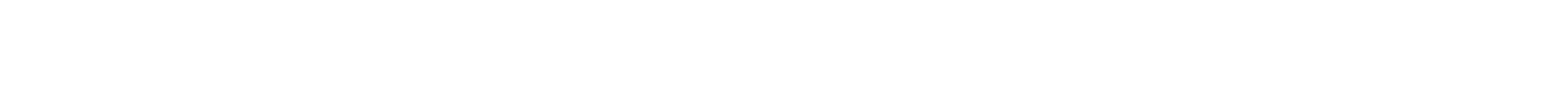 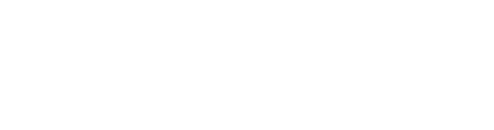 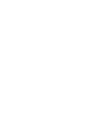 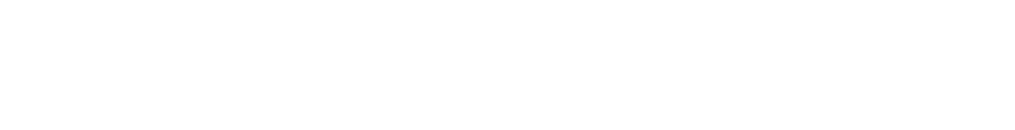 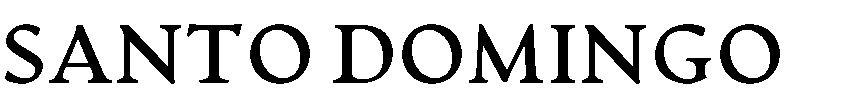 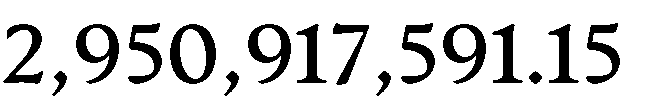 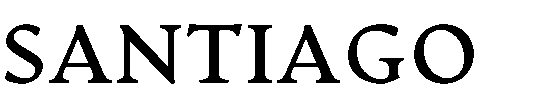 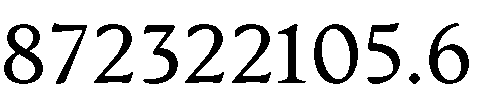 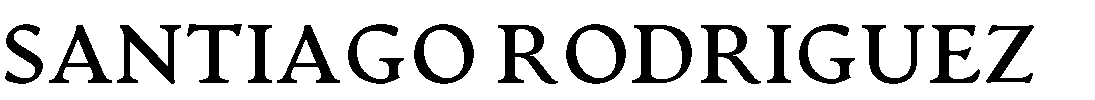 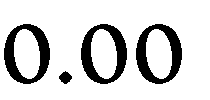 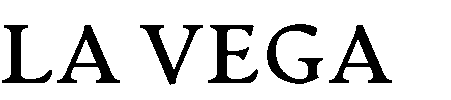 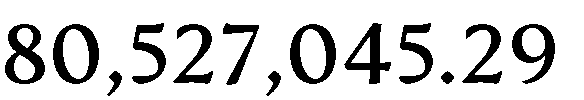 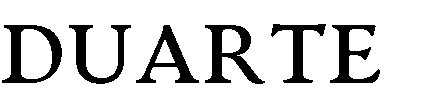 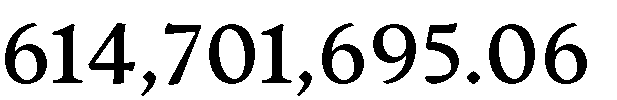 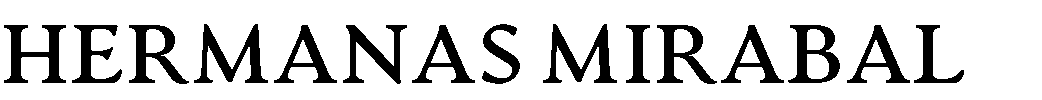 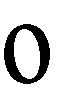 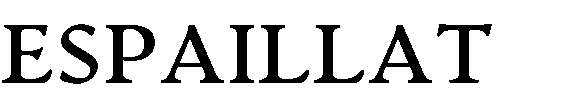 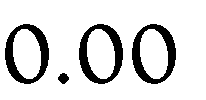 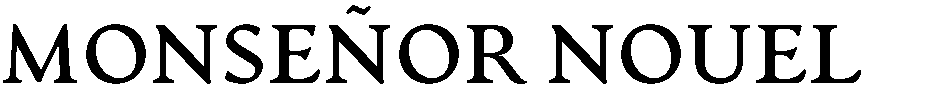 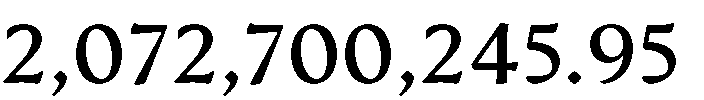 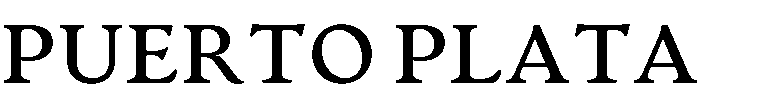 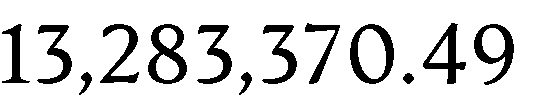 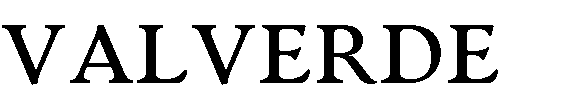 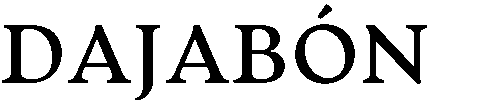 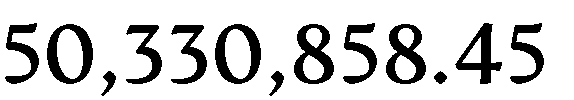 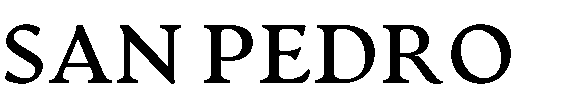 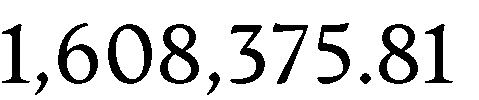 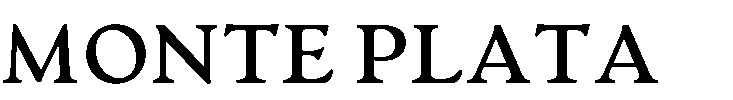 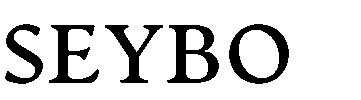 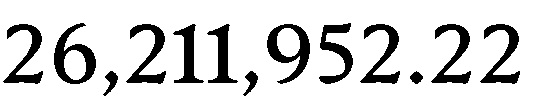 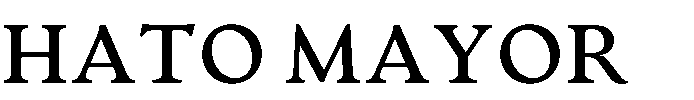 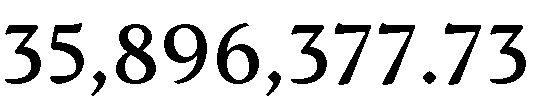 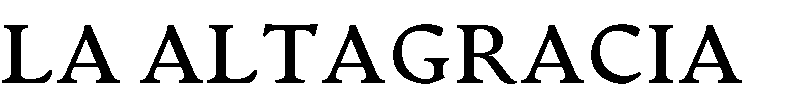 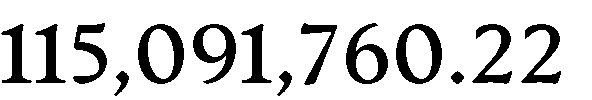 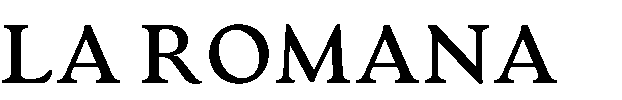 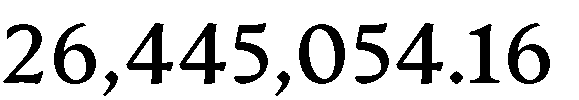 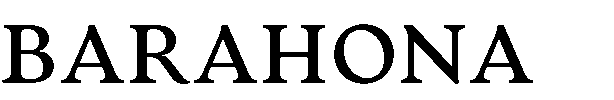 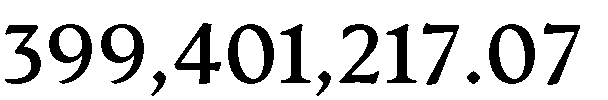 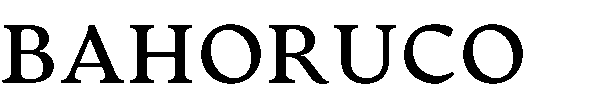 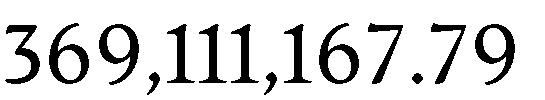 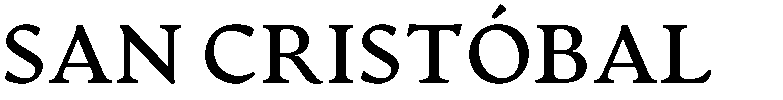 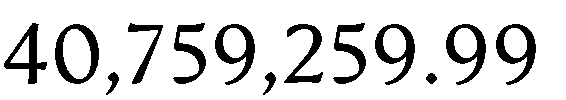 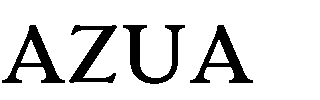 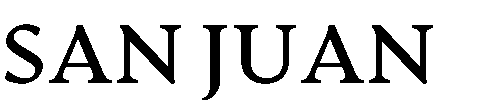 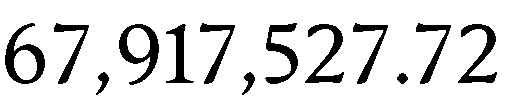 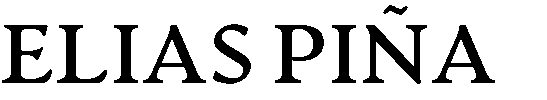 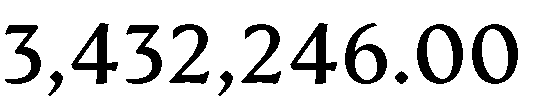 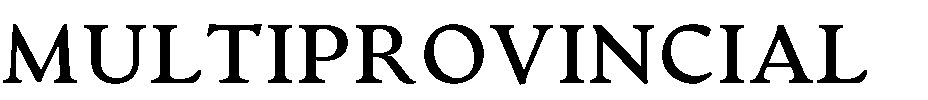 TOTAL7,740,657,850.69EJECUCIÓN DEL PRESUPUESTOEJECUCIÓN DEL PRESUPUESTOEJECUCIÓN DEL PRESUPUESTOEJECUCIÓN DEL PRESUPUESTOEJECUCIÓN DEL PRESUPUESTOEnero-noviembre de 2020Enero-noviembre de 2020Enero-noviembre de 2020Enero-noviembre de 2020Enero-noviembre de 2020Balance inicial8,679,779,575.00Modificaciones presupuestarias(9,039,436,479.06)Vigente17,719,216,054.06Ejecutado14,233,681,385.56% Ejecutado80%EJECUCIÓN POR PROGRAMAEJECUCIÓN POR PROGRAMAEJECUCIÓN POR PROGRAMAEJECUCIÓN POR PROGRAMAEJECUCIÓN POR PROGRAMAProgramaEjecutadoVigente% EjecutadoNO Ejecutado01- Actividad central (SIN OBRAS)3,265,446,973.033,520,902,663.9693%255,455,69101-Actividad Central (OBRAS)---15- Construcción reconstrucción de centros de salud8,741,126,646.1611,985,505,920.1073%3,244,379,27496-Deuda pública2,227,107,766.372,212,807,470.00101%-14,300,296TOTAL14,233,681,38617,719,216,05480%3,485,534,669EJECUCIÓN POR FUENTE DE FINANCIAMIENTOEJECUCIÓN POR FUENTE DE FINANCIAMIENTOEJECUCIÓN POR FUENTE DE FINANCIAMIENTOEJECUCIÓN POR FUENTE DE FINANCIAMIENTOEJECUCIÓN POR FUENTE DE FINANCIAMIENTOProgramaEjecutadoVigente% EjecutadoNO Ejecutado10- Fondo general3,396,812,105.574,402,356,779.3477%1,005,544,673.7720- Captación directa2,280,645,399.232,449,859,274.7293%169,213,875.4960-Bonos externos8,556,223,880.7610,867,000,000.0079%2,310,776,119.24TOTAL14,233,681,385.5617,719,216,054.0680%3,485,534,668.50CUENTAS POR PAGAR AL 30-11-2020CUENTAS POR PAGAR AL 30-11-2020CUENTAS POR PAGAR AL 30-11-2020CUENTAS POR PAGAR AL 30-11-2020CUENTAS POR PAGAR AL 30-11-2020Proveedores98,487,325.34Contratistas0N O.TIPON OM BRE DEL PROCESOESTA TUS1OISOE- LPN - 001-2020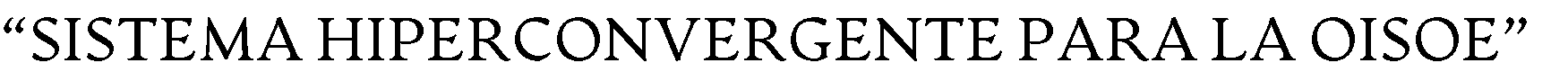 CA N CEL A DON O.TIPON OM BRE DEL PROCESOESTA TUS1CP-000 1- 2020Compra de Equipos Inf ormát icos par a Uso de laInst it uciónCA N CEL A DO2CP-0002- 2020A dquisición de Sof t w are de Gest ión de Regist ros y Sof t w are de Monit or eo de Red, para Uso de la Inst it uciónA DJU DICA DO3CP-003- 2020A dquisición de Ticket s de Combust ible para la OISOEA DJU DICA DO4CP-004-2020Const rucción de la Caf et er ía de la UA SD de Hat o Mayor, Segunda Et apa de la Ciudad Universit ar ia Curhama H at o M ayor . Provincia H at o M ayor , Republica DominicanaCA N CEL A DO5CP-0005-2020Cont rat ación de Ser vicios de Impr esor asMult if uncionales, Suminist ros y Mant enimient o de V eint it r és (23) Cent ros de Impr esión para uso de la inst it uciónA DJU DICA DO6CP-006- 2020A dquisición de Ticket s de Combust ible para la OISOEEN PROCESON O.TIPON OM BRE DEL PROCESOESTA TUS1OISOE- PEEX - 001-2020Bonos Secret ar ias, M adr es, Padr es, Y Escolar es Par a LosEmpleados De La Oisoe.CA N CEL A DO2OISOE- PEEX - 002-2020A dquisición de Licencias Microsof t Of f ice 365 E3,W indow s Ser ver Dat acent er 2019 y W indow s Ser ver St andar d 2019, par a Uso de la Inst it ución.A DJU DICA DON O.TIPON OM BRE DEL PROCESOESTA TUS1OISOE- B& S- M A E- PEEN - 2020- 0002 A dquisición De Equipos Para Ser Ut ilizados En Los Cent ros De A islamient o De Las Fuerzas A rmadas, En A poyo A l Minist erio De Salud Publica Y A sist encia Social, Par a Cont rolar La Propagación Del Covid- 19.A DJU DICA DO